Приложение к постановлению администрации муниципального образования Юрьев-Польский районот __________  № ______Раздел 1. Показатели существующего и перспективного спроса на тепловую энергию (мощность) и теплоноситель в установленных границах территории поселения, городского округа, города федерального значения1.1 Величины существующей отапливаемой площади строительных фондов и приросты отапливаемой площади строительных фондов по расчетным элементам территориального деления с разделением объектов строительства на многоквартирные дома, индивидуальные жилые дома, общественные здания и производственные здания промышленных предприятий по этапам - на каждый год первого 5-летнего периода и на последующие 5-летние периодыК перспективному спросу на тепловую мощность и тепловую энергию для теплоснабжения относятся потребности всех объектов капитального строительства в тепловой мощности и тепловой энергии на цели отопления, вентиляции, горячего водоснабжения и технологические нужды. На территории муниципального образования Небыловское тепловая мощность и тепловая энергия используется на отопление и горячее водоснабжение. Используемый вид теплоносителя - горячая вода.  Объекты, предполагаемые к строительству на территории поселения с перспективным централизованным теплоснабжением, отсутствуют. Открытые схемы теплоснабжения также отсутствуют. В таблице 1.1.1 представлена информация по оборудованию жилищного фонда муниципального образования Небыловское системами отопления и горячего водоснабжения.Таблица 1.1.1 – Информация по отапливаемой площади жилищного фондаПеречень потребителей централизованного теплоснабжения муниципального образования Небыловское приведен в таблице 1.1.2.Таблица 1.1.2 – Список потребителей тепловой энергии муниципального образования Небыловское от источников теплоснабжения в 2022 годуНа период действия схемы теплоснабжения отапливаемая площадь строительных фондов сохраняется без изменений. Подключение или отключение потребителей от системы отопления не планируется.1.2. Существующие и перспективные объемы потребления тепловой энергии (мощности) и теплоносителя с разделением по видам теплопотребления в каждом расчетном элементе территориального деления на каждом этапе.Прогноз объемов потребления тепловой энергии потребителями централизованных систем теплоснабжения муниципального образования Небыловское Юрьев-Польского района Владимирской области на 2022-2030 годы представлен в таблице 1.2.1.Плановая величина полезного отпуска тепловой энергии сформирована: а) по юридическим лицам:- при наличии приборов учёта у конечного потребителя – по показаниям приборов учёта тепловой энергии предыдущего года;- при отсутствии приборов учёта у потребителя – по договорным нагрузкам на горячее водоснабжение и отопление.б) по населению: - при наличии общедомового прибора учёта (далее – ОДПУ) у многоквартирных жилых домов – по показаниям приборов учета предыдущего года; - по многоквартирным домам, необорудованным ОДПУ, полезный отпуск населению формируется по нормативам, утверждённым постановлением Департамента цен и тарифов Владимирской области от 10.12.2019 г. №47/1 в части коммунальной услуги по отоплению и постановлением администрации Владимирской области от 09.11.2016 № 984 в части коммунальной услуги по горячему водоснабжению.  По результатам расчетов в краткосрочной перспективе прироста потребления тепловой энергии не ожидается в связи с отсутствием выданных технических условий на технологическое присоединение новых объектов капитального строительства.Таблица 1.2.1 – Существующие и перспективные объемы потребления тепловой энергии в системах теплоснабжения муниципального образования Небыловское Юрьев-Польского района1.3 Существующие и перспективные объемы потребления тепловой энергии (мощности) и теплоносителя объектами, расположенными в производственных зонах, на каждом этапеОбъекты потребления тепловой энергии (мощности) и теплоносителя в производственных зонах на территории муниципального образования Небыловское Юрьев-Польского района, подключенные к системам централизованного теплоснабжения, отсутствуют. Возможное изменений производственных зон и их перепрофилирование не предусматривается.1.4 Существующие и перспективные величины средневзвешенной плотности тепловой нагрузки в каждом расчетном элементе территориального деления, зоне действия каждого источника тепловой энергии, каждой системе теплоснабжения и по муниципальному образованиюОбщая площадь земель муниципального образования Небыловское составляет 469,33 км2.Площадь, в границах которой присутствуют централизованные системы теплоснабжения, составляет 0,35 км2 (рисунок 1.4.1).Существующие и перспективные величины средневзвешенной плотности тепловой нагрузки в границах муниципальных образований Юрьев-Польского района и каждой системы теплоснабжения приведены в таблице 1.4.Таблица 1.4 – Существующие и перспективные величины средневзвешенной плотности тепловой нагрузки в границах расчетных элементов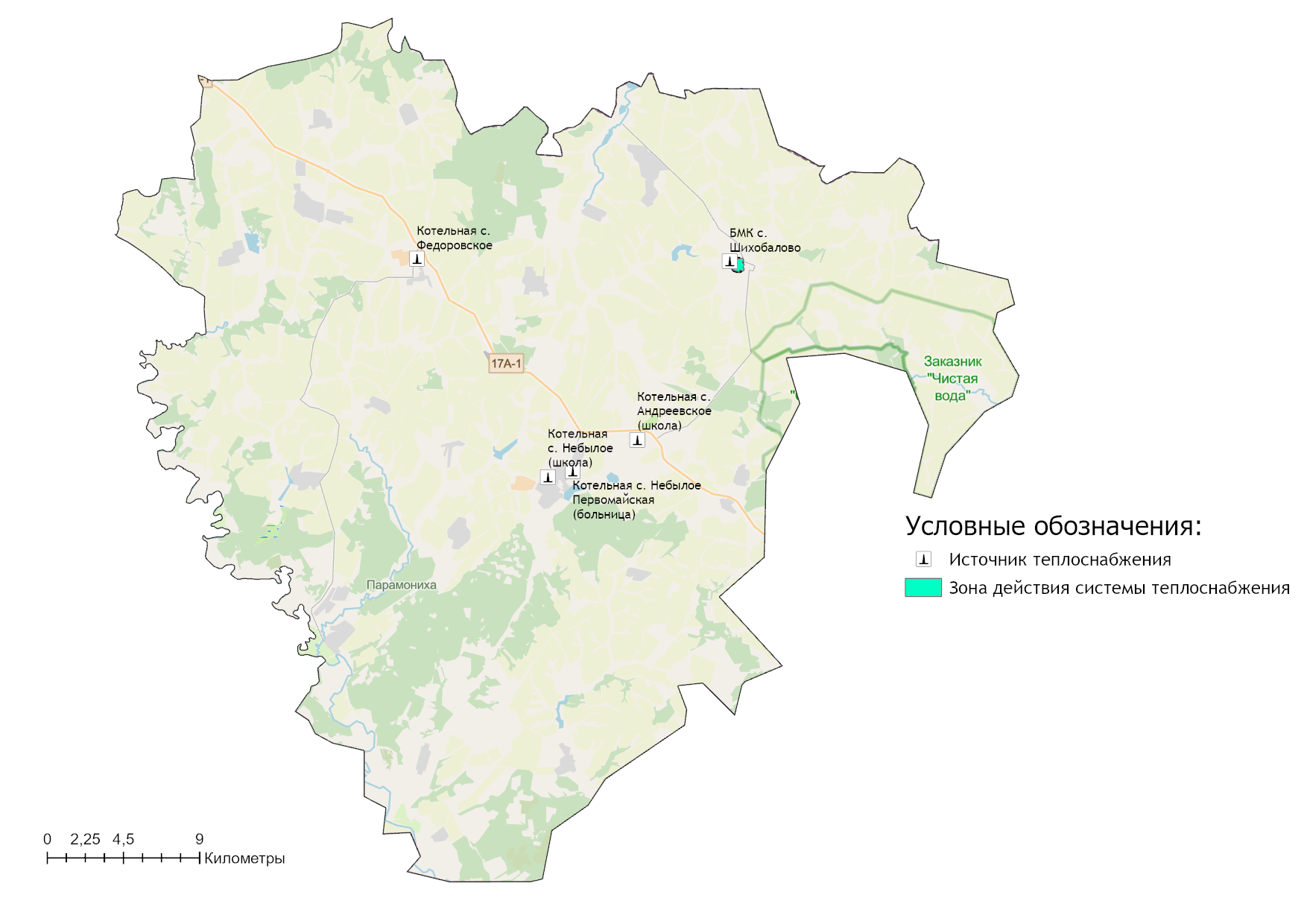 Рисунок 1.4.1 – Зоны действия отопительных котельных на территории муниципального образования НебыловскоеРаздел 2. Существующие и перспективные балансы тепловой мощности источников тепловой энергии и тепловой нагрузки потребителей2.1 Описание существующих и перспективных зон действия систем теплоснабжения и источников тепловой энергииСведения по зонам действия источников тепловой энергии представлены в таблице 2.1.1.Таблица 2.1.1 – Зоны действия источников тепловой энергии муниципального образования Небыловское Юрьев-Польского районаТепловые нагрузки потребителей, обслуживаемых котельными, в зонировании по тепловым районам муниципального образования Юрьев-Польского района приведена в таблице 2.1.2.Таблица 2.1.2 – Присоединенная нагрузка потребителей по тепловым районамРеестр зданий, подключенных входящих в состав каждой централизованной системы теплоснабжения приведен в таблице 2.1.2.Информация об изменении зон действия систем теплоснабжения муниципального образования представлена в Разделе 4 Схемы теплоснабжения.Таблица 2.1.2 – Данные о потребителях и их тепловой нагрузки от отопительных котельных муниципального образования НебыловскоеПо итогам 2021 года подключенная тепловая нагрузка на нужды отопления и горячего водоснабжения составляет 2,652 Гкал/ч.2.2 Описание существующих и перспективных зон действия индивидуальных источников тепловой энергии.Сложившиеся в сельских поселениях Юрьев-Польского района системы централизованного теплоснабжения обеспечивают в полном объёме потребность в тепловой энергии потребителей, подключенных к ней. Дефицита тепловой мощности источников теплоснабжения на перспективный период не прогнозируется.Перевод на индивидуальное теплоснабжение отдельных потребителей в многоквартирных домах приводит к следующим негативным последствиям:нарушается гидравлический режим во внутридомовой системе теплоснабжения и, как следствие, тепловой баланс всего жилого здания;наносится существенный вред всей отопительной системе (в частности, происходит снижение температуры в примыкающих помещениях);нанесение вреда экологии, вследствие, большого выброса продуктов сгорания.Использование индивидуальных источников тепловой энергии предусматривается при развитии зон строительства на территориях индивидуального жилищного строительства.2.3. Существующие и перспективные балансы тепловой мощности и тепловой нагрузки потребителей в зонах действия источников тепловой энергии, в том числе работающих на единую тепловую сеть, на каждом этапе.Расходная часть баланса тепловой мощности по каждому источнику в зоне его действия складывается из максимума тепловой нагрузки, присоединенной к тепловым сетям источника, потерь в тепловых сетях при максимуме тепловой нагрузки и расчетного резерва тепловой мощности.В таблице 2.3.1, представлен баланс тепловой мощности источников теплоснабжения к концу планируемого периода, обеспечивающих теплоснабжение и тепловой нагрузки на территории муниципального образования Небыловское Юрьев-Польского района Владимирской области.Существующие системы теплоснабжения муниципального образования Небыловское Юрьев-Польского района в целом обеспечивают покрытие перспективной тепловой нагрузки потребителей. Суммарный профицит тепловой мощности систем теплоснабжения, на момент актуализации схемы теплоснабжения на 2023 год составляет 0,81 Гкал/ч.Наибольший резерв тепловой мощности наблюдается по котельной с. Небылое (больница) - 0,57 Гкал/час (66,3% от располагаемой мощности источника).Таблица 2.3.1 – Баланс тепловой мощности источников теплоснабжения муниципального образования Небыловское Юрьев-Польского район2.4. Перспективные балансы тепловой мощности источников тепловой энергии и тепловой нагрузки потребителей в случае, если зона действия источника тепловой энергии расположена в границах двух или более поселений, городских округов либо в границах городского округа (поселения) и города федерального значения или городских округов (поселений) и города федерального значения, с указанием величины тепловой нагрузки для потребителей каждого поселения, городского округа, города федерального значения.Зоны действия источников тепловой энергии расположены в границах территорий населенных пунктов муниципального образования Небыловское Юрьев-Польского района. Источники тепловой энергии с зоной действия, расположенной в границах двух или более поселений, городских округов либо в границах городского округа (поселения) и города федерального значения или городских округов (поселений) и города федерального значения, отсутствуют. До конца расчетного периода зоны действия существующих котельных останутся в пределах населенных пунктов муниципального образования Небыловское Юрьев-Польского района.2.5. Радиус эффективного теплоснабжения, определяемый в соответствии с методическими указаниями по разработке схем теплоснабжения.Радиус эффективного теплоснабжения, позволяющий определить условия, при которых подключение новых или увеличивающих тепловую нагрузку теплопотребляющих установок к системе теплоснабжения нецелесообразно вследствие увеличения совокупных расходов в указанной системе на единицу тепловой мощности, определяемый для зоны действия каждого источника тепловой энергии Радиус эффективного теплоснабжения для зон действия источников тепловой энергии муниципального образования Красносельское приведен в таблице 2.5.1 и на рисунках 2.5.1 – 2.5.4.Таблица 2.5.1 – Эффективный радиус теплоснабжения источников тепловой энергии (мощности)На перспективу до 2030 года радиусы теплоснабжения не изменяются и сохраняются на уровне значений 2022 г. в связи с отсутствием прироста тепловой нагрузки.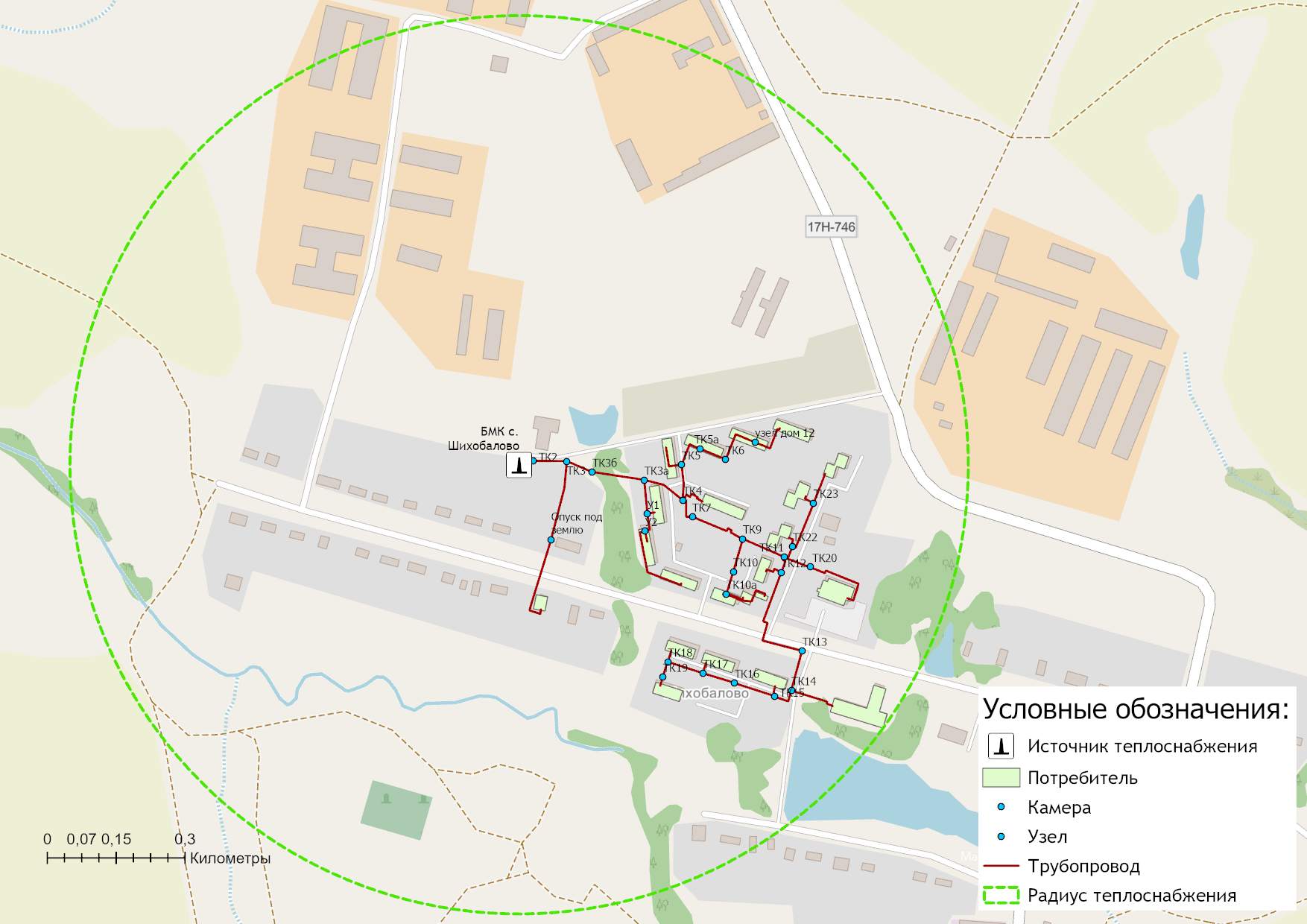 Рисунок 2.5.1 – Радиус эффективного теплоснабжения с. Шихобалово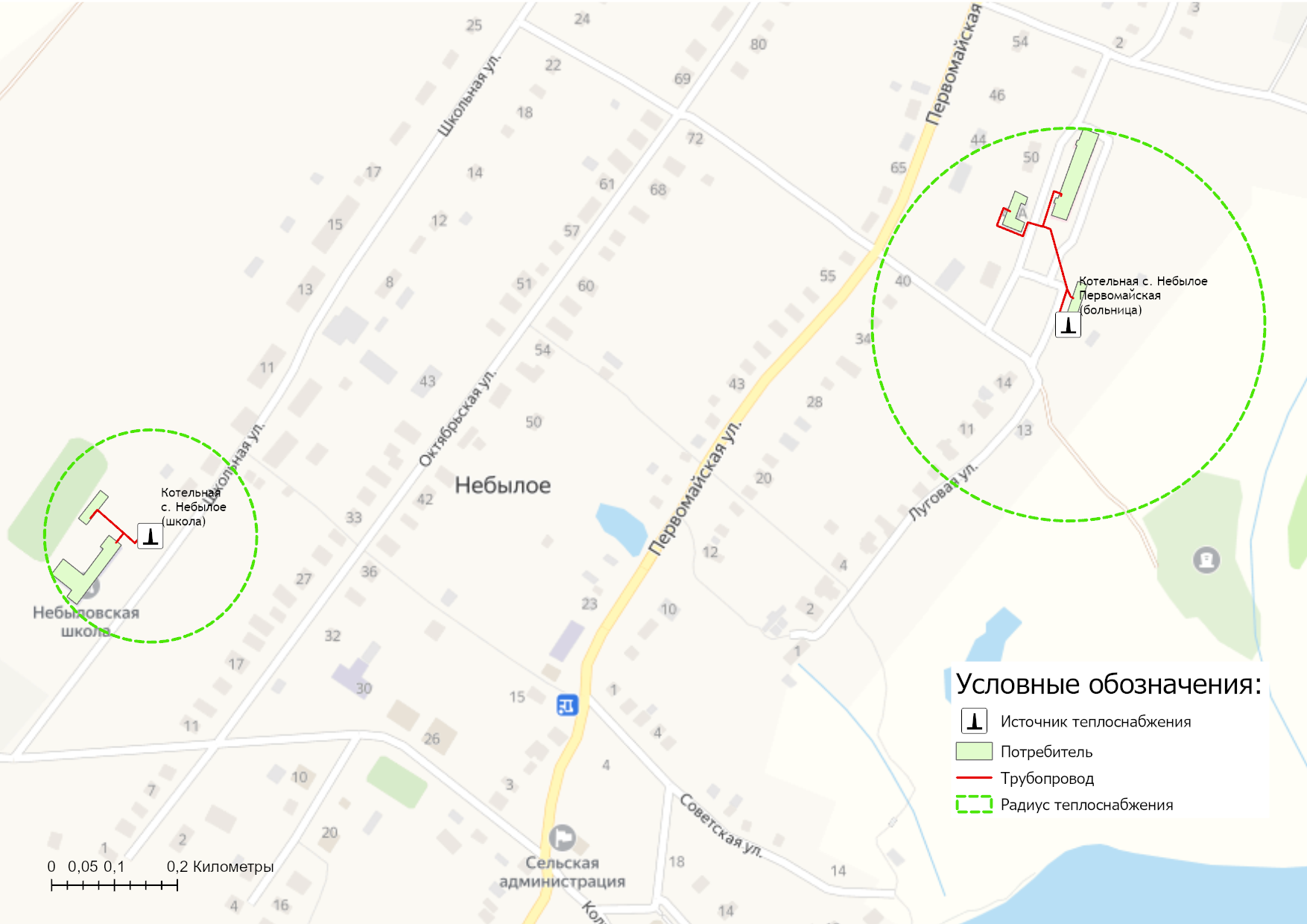 Рисунок 2.5.2 – Радиус эффективного теплоснабжения с. Небылое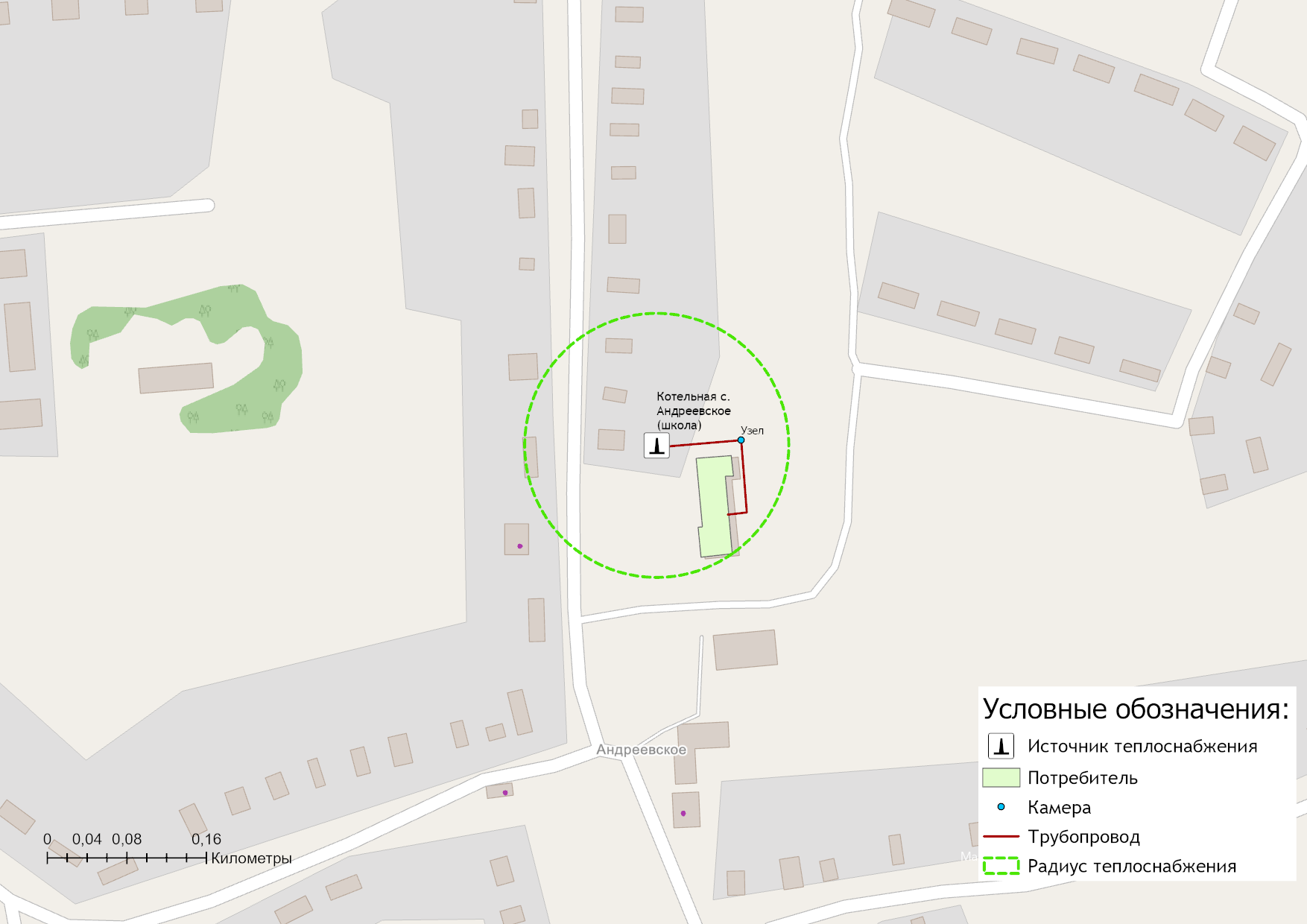 Рисунок 2.5.3 – Радиус эффективного теплоснабжения с. Андреевское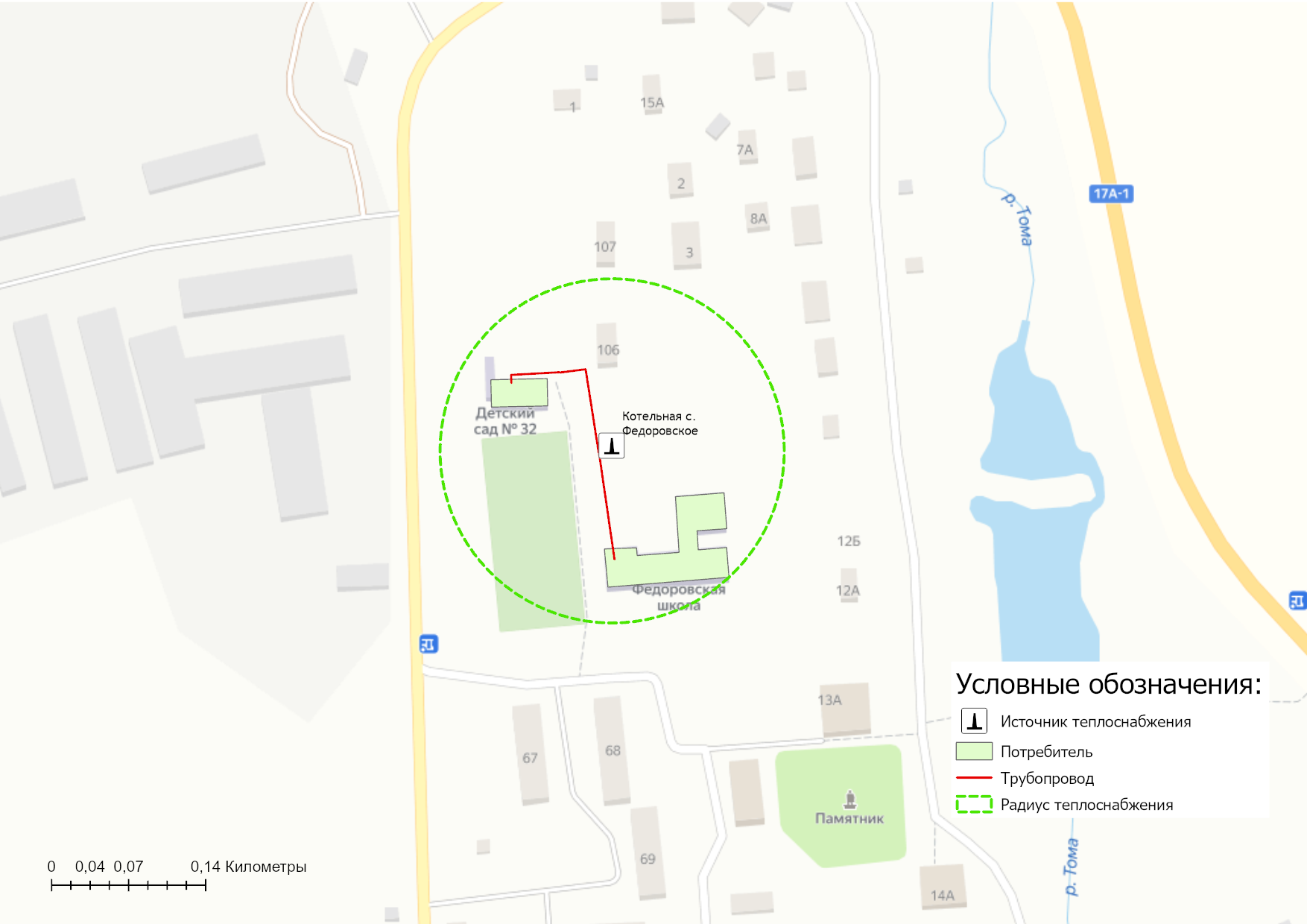 Рисунок 2.5.4 – Радиус эффективного теплоснабжения с. ФедоровскоеРаздел 3. Существующие и перспективные балансы теплоносителя.3.1 Существующие и перспективные балансы производительности водоподготовительных установок и максимального потребления теплоносителя теплопотребляющими установками потребителей.Балансы производительности водоподготовительных установок теплоносителя для тепловых сетей сформированы по результатам сведения балансов тепловых нагрузок и тепловых мощностей источников систем теплоснабжения, после чего формируются балансы тепловой мощности источника тепловой энергии и присоединенной тепловой нагрузки в каждой зоне действия источника тепловой энергии по каждому из магистральных выводов (если таких выводов несколько) тепловой мощности источника тепловой энергии и определяются расходы сетевой воды, объем сетей и теплопроводов и потери в сетях по нормативам потерь. При одиночных выводах распределение тепловой мощности не требуется. Значения потерь теплоносителя в магистралях каждого источника принимаются с повышающим коэффициентом (1,05-1,1 в зависимости от химического состава исходной воды, используемой для подпитки теплосети, и технологической схемы водоочистки).В таблице 3.1.1 представлены перспективные балансы производительности ВПУ источников теплоснабжения.3.2 Существующие и перспективные балансы производительности водоподготовительных установок источников тепловой энергии для компенсации потерь теплоносителя в аварийных режимах работы систем теплоснабжения.В соответствии с п. 6.16 СП 124.13330.2012 «Тепловые сети» для открытых и закрытых систем теплоснабжения должна предусматриваться дополнительно аварийная подпитка, расход которой принимается в количестве 2 % среднегодового объема воды в тепловой сети и присоединенных системах теплоснабжения независимо от схемы присоединения.Информация о работе водоподготовительных установок в аварийных режимах работы представлена в таблице 3.1.1.По результатам анализа таблицы можно сделать вывод, что на котельных производительность оборудования химводоподготовки может в том числе покрывать потребность в химочищенной воде во время возникновения аварийных ситуаций.Таблица 3.1.1 – Перспективные балансы производительности ВПУ источников теплоснабженияРаздел 4. Основные положения мастер-плана развития систем теплоснабжения поселения, городского округа, города федерального значения4.1 Описание сценариев развития теплоснабжения муниципального образованияСхемой теплоснабжения муниципального образования Небыловское Юрьев-Польского района предусматривается сохранение отопления многоквартирных жилых домов и объектов общественно-делового назначения населенных пунктов от действующих котельных. Для отопления вновь строящегося многоквартирного жилого фонда и объектов общественного назначения Схемой теплоснабжения предлагается использование индивидуальных источников теплоснабжения. Сценарием развития теплоснабжения муниципального образования Небыловское является модернизация технологического и газового оборудования существующих котельных и замена изношенных участков теплотрассы от котельных до потребителей. В рамках схемы теплоснабжения муниципального образования предусматривается реконструкция котельной с. Небылое (больница) с переводом на газ и работой без обслуживающего персонала.4.2 Обоснование выбора приоритетного сценария развития теплоснабжения поселения, городского округа, города федерального значенияОсновным направлением развития системы теплоснабжения муниципального образования Небыловское является реализация энергосберегающей политики, предусматривающая замену устаревшего энергетического оборудования, перекладка изношенных тепловых сетей, и таким образом сокращение потерь энергии. При строительстве жилья необходимо применять теплосберегающие технологии и материалы. Необходимо внедрять приборы учёта расхода теплоэнергии потребителями (счетчики) и регулирование подачи тепла.Результатом реализации инвестиционных проектов является создание на территории муниципального образования Небыловское современной, энергоэффективной, работающей в автоматическом режиме системы теплоснабжения. Она обеспечит надежное и качественное теплоснабжение всех потребителей при отсутствии сверхнормативного роста платы граждан за коммунальные услуги. Суммарная финансовая потребность в реализацию мероприятий по строительству, реконструкции и техническому перевооружению источников тепловой энергии с учетом непредвиденных расходов по данным проектам на период до 2030 года составляет 21,029 млн. руб. Указанные объёмы финансовых средств являются ориентировочными и подлежат уточнению по итогам разработки проектно-сметной документации.Инвестирование проектов предусматривается за счет внебюджетных источников.По итогам реализации данного варианта перспективного развития системы теплоснабжения ожидается сокращение удельного расхода условного топлива на производство единицы тепловой энергии, отпускаемой с коллекторов со 158,04 кг у.т./Гкал до 156,44 кг у.т./Гкал.Раздел 5. Предложения по строительству, реконструкции, техническому перевооружению и (или) модернизации источников тепловой энергии5.1 Предложения по строительству источников тепловой энергии, обеспечивающих перспективную тепловую нагрузку на осваиваемых территориях муниципального образования, для которых отсутствует возможность и (или) целесообразность передачи тепловой энергии от существующих или реконструируемых источников тепловой энергии.Перспективная тепловая нагрузка на осваиваемых территориях населенных пунктов Юрьев-Польского района в пределах границ радиусов эффективного теплоснабжения и свободного резерва тепловой мощности источников может быть компенсирована существующими централизованными котельными. Строительство дополнительных источников тепловой энергии для этих целей не требуется. В отношении перспективных потребителей, расположенных за пределами эффективного радиуса теплоснабжения, компенсация перспективной тепловой нагрузки планируется за счет индивидуальных источников, так как экономическая целесообразность сооружения централизованного теплоснабжения при отсутствии крупных, или сосредоточенных в плотной застройке потребителей, отсутствует.5.2 Предложения по реконструкции источников тепловой энергии, обеспечивающих перспективную тепловую нагрузку в существующих и расширяемых зонах действия источников тепловой энергии.По итогам реализации проектов, предусмотренных Схемой теплоснабжения на территории муниципального образования Небыловское Юрьев-Польского района на период до 2030 года, перспективная тепловая нагрузка сохраняется на уровне базового периода.В 2024 году запланировано мероприятие по переводу котельной с. Небылое (дом милосердия) с древесных пеллетов на природный газ.5.3 Предложения по техническому перевооружению и (или) модернизации источников тепловой энергии с целью повышения эффективности работы систем теплоснабженияСхемой теплоснабжения предусматривается реализация следующих мероприятий по техническому перевооружению источников тепловой энергии с целью повышения надежности и эффективности их работы:Реконструкция котельной с переводом на газ и работой без обслуживающего персонала (Строительство БМК с. Небылое);Установка сетевого насоса БМК с. Шихобалово;Диспетчеризация системой Пирамида (котельные МО Небылое);Замена насосного оборудования с установкой частотных преобразователей (БМК с. Небылое, БМК с. Андреевское);Установка генераторов автоматического включения (БМК с. Андреевское, БМК с. Небылое);Установка генераторов автоматического включения (БМК с. Небылое).В таблице 5.3 представлены данные по объему технического перевооружения и модернизации источников теплоснабжения.Экономический эффект от повышения эффективности эксплуатации реконструируемых источников теплоснабжения представлен в Главе 12 Обосновывающих материалов Схемы теплоснабжения. Таблица 5.3 – План-график по модернизации (реконструкции) источников теплоснабжения на территории муниципального образования Небыловское5.4 Графики совместной работы источников тепловой энергии, функционирующих в режиме комбинированной выработки электрической и тепловой энергии и котельныхИсточники тепловой энергии, функционирующих в режиме комбинированной выработки электрической и тепловой энергии, и котельные работающие совместно на единую тепловую сеть отсутствуют.5.5 Меры по выводу из эксплуатации, консервации и демонтажу избыточных источников тепловой энергии, а также источников тепловой энергии, выработавших нормативный срок службы, в случае если продление срока службы технически невозможно или экономически нецелесообразноПо итогам реализации проектов по строительству и реконструкции котельных на территории муниципального образования Небыловское Юрьев-Польского района предусматривается вывод существующих изношенных объектов теплоснабжения из эксплуатации. График вывода объектов теплоснабжения из эксплуатации представлен в таблице 5.5.Таблица 5.5 – График вывода объектов теплоснабжения из эксплуатации5.6 Меры по переоборудованию котельных в источники тепловой энергии, функционирующие в режиме комбинированной выработки электрической и тепловой энергииМеры по переоборудованию котельных в источники комбинированной выработки электрической и тепловой энергии на расчетный период не требуется. Собственные нужды (электрическое потребление) котельных компенсируются существующим электроснабжением. 5.7 Меры по переводу котельных, размещенных в существующих и расширяемых зонах действия источников тепловой энергии, функционирующих в режиме комбинированной выработки электрической и тепловой энергии, в пиковый режим работы, либо по выводу их из эксплуатацииЗоны действия источников комбинированной выработки тепловой и электрической энергии на территории муниципального образования Небыловское Юрьев-Польского района отсутствуют, перевод котельных в пиковый режим не требуется.5.8 Температурный график отпуска тепловой энергии для каждого источника тепловой энергии или группы источников тепловой энергии в системе теплоснабжения, работающей на общую тепловую сеть, и оценку затрат при необходимости его измененияНа территории муниципального образования Небыловское Юрьев-Польского района теплоснабжение потребителей, в течение отопительного периода 2022/2023 гг., предусматривается по следующим температурным графикам:График работы БМК с. Андреевское – 95/70⁰С;График работы БМК с. Небылое – 95/70⁰С;График работы котельной с. Небылое (больница) – 95/70⁰С;График работы БМК с. Федоровское – 95/70⁰С;График работы БМК с. Шихобалово – 95/70⁰С.Таблица 5.8.1 – Параметры отпуска тепловой энергии в сетьПодробная информация по температурным графикам систем теплоснабжения муниципального образования Небыловское Юрьев-Польского района представлена в разделе 1.2.5 Обосновывающих материалов Схемы теплоснабжения.5.9 Предложения по перспективной установленной тепловой мощности каждого источника тепловой энергии с предложениями по сроку ввода в эксплуатацию новых мощностейИнформация по перспективной установленной тепловой мощности каждого источника тепловой энергии приведена в таблице 5.9.1.Таблица 5.9.1 – Предложения по перспективной установленной тепловой мощности5.10 Предложения по вводу новых и реконструкции существующих источников тепловой энергии с использованием возобновляемых источников энергии, а также местных видов топливаВвод новых и реконструкция существующих источников тепловой энергии с использованием возобновляемых источников энергии, а также местных видов топлива до конца расчетного периода не ожидается.Раздел 6. Предложения по строительству, реконструкции и (или) модернизации тепловых сетей6.1 Предложения по строительству, реконструкции и (или) модернизации тепловых сетей, обеспечивающих перераспределение тепловой нагрузки из зон с дефицитом располагаемой тепловой мощности источников тепловой энергии в зоны с резервом располагаемой тепловой мощности источников тепловой энергии (использование существующих резервов)Реконструкция и строительство тепловых сетей, обеспечивающих перераспределение тепловой нагрузки из зон с дефицитом тепловой мощности в зоны с избытком тепловой мощности, не планируется. Дефициты тепловой мощности на источниках теплоснабжения отсутствуют.6.2 Предложения по новому строительству тепловых сетей для обеспечения перспективных приростов тепловой нагрузки во вновь осваиваемых районах поселения, городского округа под жилищную, комплексную или производственную застройкуСтроительство тепловых сетей для обеспечения перспективных приростов тепловой нагрузки под жилищную, комплексную или производственную застройку во вновь осваиваемых районах поселения не планируется, поскольку на краткосрочную перспективу не планируется подключение объектов к системе централизованного теплоснабжения. По результатам выдачи технических условий на технологическое присоединение, соответствующая информация будет представлена в Схеме теплоснабжения при её актуализации.6.3 Предложения по строительству, реконструкции и (или) модернизации тепловых сетей в целях обеспечения условий, при наличии которых существует возможность поставок тепловой энергии потребителям от различных источников тепловой энергии при сохранении надежности теплоснабженияСтроительство тепловых сетей, обеспечивающих условия, при наличии которых существует возможность поставок тепловой энергии потребителям от различных источников тепловой энергии при сохранении надежности теплоснабжения, не требуется.6.4 Предложения по строительству, реконструкции и (или) модернизации тепловых сетей для повышения эффективности функционирования системы теплоснабжения, в том числе за счет перевода котельных в пиковый режим работы или ликвидации котельныхСтроительство, реконструкция, модернизация тепловых сетей, для повышения эффективности функционирования системы теплоснабжения, за счет перевода котельных в пиковый режим работы или ликвидации котельных не планируется.6.5. Предложения по строительству, реконструкции и (или) модернизации тепловых сетей для обеспечения нормативной надежности теплоснабжения потребителей.По итогам проведенных расчетов по оценке надежности систем теплоснабжения муниципального образования Небыловское Юрьев-Польского района, установлено, что системы теплоснабжения муниципального образования Небыловское являются надежными.С целью обеспечения нормативной надежности теплоснабжения от рассматриваемых источников теплоснабжения на период до 2030 необходимо предусмотреть плановые работы по замене участков тепловых сетей в рамках программы капитальных ремонтов и инвестиционной программы эксплуатирующей организации.6.6 Предложения по реконструкции и (или) модернизации тепловых сетей, подлежащих замене в связи с исчерпанием эксплуатационного ресурсаЧасть участков тепловых сетей муниципального образования Красносельское были введены в эксплуатацию до 1991 года, в связи с чем они требуют замены по истечению нормативного срока службы, поэтому в период до 2030 г. планируется плановая замена тепловых сетей.Проведение работ по модернизации тепловых сетей, подлежащих замене в связи с исчерпанием эксплуатационного ресурса, планируется осуществлять, за счет средств, предусмотренных тарифом на тепловую энергию.Перечень участков, в отношении которых планируется проведение работ по реконструкции (модернизации) представлен в таблице 6.6. Таблица 6.6 – План-график по реконструкции участков тепловых сетей на территории муниципального образования НебыловскоеРаздел 7. Предложения по переводу открытых систем теплоснабжения (горячего водоснабжения) в закрытые системы горячего водоснабжения7.1 Предложения по переводу существующих открытых систем теплоснабжения (горячего водоснабжения) в закрытые системы горячего водоснабжения, для осуществления которого необходимо строительство индивидуальных и (или) центральных тепловых пунктов при наличии у потребителей внутридомовых систем горячего водоснабженияНа территории муниципального образования Небыловское Юрьев-Польского района открытые системы теплоснабжения отсутствуют. Мероприятия по реконструкции тепловых сетей в целях обеспечения гидравлических режимов, обеспечивающих качество горячей воды в открытых системах теплоснабжения не требуются. Строительство индивидуальных и (или) центральных тепловых пунктов не предусматривается для перевода из открытой системы теплоснабжения в закрытую не требуется.7.2 Предложения по переводу существующих открытых систем теплоснабжения (горячего водоснабжения) в закрытые системы горячего водоснабжения, для осуществления которого отсутствует необходимость строительства индивидуальных и (или) центральных тепловых пунктов по причине отсутствия у потребителей внутридомовых систем горячего водоснабженияОткрытые системы теплоснабжения (горячего водоснабжения) на территории муниципального образования Небыловское Юрьев-Польского района отсутствуют. Мероприятия по переводу открытых систем теплоснабжения (горячего водоснабжения) в закрытые системы горячего водоснабжения не требуется. Необходимость строительства индивидуальных и (или) центральных тепловых пунктов по причине отсутствия у потребителей внутридомовых систем горячего водоснабжения отсутствует.Раздел 8. Перспективные топливные балансы8.1 Перспективные топливные балансы для каждого источника тепловой энергии по видам основного, резервного и аварийного топлива на каждом этапеПерспективные топливные балансы муниципального образования Небыловское Юрьев-Польского района в разрезе по каждому источнику тепловой энергии и сводного по муниципальному образованию представлены в таблице ниже.В качестве основного топлива на источниках тепловой энергии применяется природный газ и пеллеты. Перспективное топливопотребление было рассчитано с учетом сохранения существующих систем теплоснабжения и реализации мероприятий по модернизации (реконструкции) источников теплоснабжения до окончания планируемого периода.Таким образом, на основании данных таблицы 8.1.1 на перспективу до 2030 года предполагается:- по результатам выполнения мероприятия по переводу котельной с. Небылое (больница) с древесных пеллетов на природный газ ожидается снижение значения удельного расхода топлива на -1% от базового фактического значения 2021 года.Использование резервного вида топлива на новых источниках теплоснабжения не предусматривается.8.2 Потребляемые источником тепловой энергии виды топлива, включая местные виды топлива, а также используемые возобновляемые источники энергии Основным видом топлива для котельных сельских поселения Юрьев-Польского района является природный газ (см. раздел 1.8.1 Обосновывающих материалов Схемы теплоснабжения). Резервное топливо на котельных муниципального образования Небыловское Юрьев-Польского района топливным режимом не предусмотрено. Индивидуальные источники тепловой энергии в частных жилых домах в качестве топлива используют природный газ, электроэнергию и дрова. Местным видом топлива на территории Юрьев-Польского района являются дрова. Котельная с. Небылое (больница) в качестве основного вида топлива использует древесные пеллеты. Возобновляемые источники энергии на территории муниципального образования Небыловское отсутствуют.Таблица 8.1.1 - Прогнозные значения годовых расходов условного топлива на выработку тепловой энергии источниками тепловой энергии котельными8.3 Виды топлива, их долю и значение низшей теплоты сгорания топлива, используемые для производства тепловой энергии по каждой системе теплоснабжения В качестве основного топлива на территории муниципального образования Небыловское Юрьев-Польского района используется природный газ. В качестве основного топлива на котельной с. Небылое (больница) используются пеллеты.Информация о низшей теплоте сгорания топлива, используемого для производства тепловой энергии по системам теплоснабжения представлена в таблице ниже.Таблица 8.3.1 – Установленный топливный режим котельных8.4 Преобладающий в поселении, городском округе вид топлива, определяемый по совокупности всех систем теплоснабжения, находящихся в соответствующем поселении, городском округе На территории муниципального образования Небыловское Юрьев-Польского района для централизованных источников теплоснабжения преобладающим видом топлива является природный газ. Основным видом топлива индивидуальных источников теплоснабжения на территории Юрьев-Польского района является природный газ.8.5 Приоритетное направление развития муниципального образования Приоритетным направлением развития топливного баланса муниципального образования Небыловское Юрьев-Польского района является сохранение природного газа как основного вида топлива котельных.Раздел 9. Инвестиции в строительство, реконструкцию, техническое перевооружение и (или) модернизацию9.1 Предложения по величине необходимых инвестиций в строительство, реконструкцию, техническое перевооружение и (или) модернизацию источников тепловой энергии на каждом этапе.До конца расчетного периода запланированы мероприятия по модернизации и техническому перевооружению источников тепловой энергии, приведенные в таблице 5.3 Схемы теплоснабжения.Суммарные затраты на реализацию предлагаемых проектов по развитию источников систем теплоснабжения муниципального образования Небыловское Юрьев-Польского района составляют 20,474 млн. руб. на период до 2030 года.Распределение затрат по периодам:в период 2022 г.: 7,102 млн. руб.;в период 2024 г.: 13,372 млн. руб.План капитальных вложений для реализации проектов по развитию систем теплоснабжения в части источников тепловой энергии (мощности) приведен в таблице 9.1.Реализация рассматриваемых проектов предусматривается за счет средств теплоснабжающих организаций (концессионера) на основании условий заключенного концессионного соглашения, состоящих преимущественно из прибыли и амортизационных отчислений от основной деятельности.Все необходимые мероприятия должны быть включены в инвестиционную, ремонтную и иные программы теплоснабжающей организации (концессионера), на основании чего капитальные затраты на осуществление необходимых мероприятий учитываются региональным регулирующим органом в составе необходимой валовой выручки предприятия.9.2 Предложения по величине необходимых инвестиций в строительство, реконструкцию, техническое перевооружение и (или) модернизацию тепловых сетей, насосных станций и тепловых пунктов на каждом этапеДо конца расчетного периода запланированы мероприятия по строительству, реконструкции или техническому перевооружению участков тепловых сетей, приведенных в таблице 6.6 Схемы теплоснабжения.Суммарные затраты на реализацию предлагаемых проектов по развитию систем теплоснабжения муниципального образования Небыловское Юрьев-Польского района составляют 0,555 млн. руб. на период до 2030 года.Распределение затрат по периодам:в период 2024 г.: 0,555 млн. руб.План и источники капитальных вложений для реализации проектов по развитию систем теплоснабжения в части тепловых сетей приведен в таблице 9.1.9.3 Предложения по величине инвестиций в строительство, реконструкцию, техническое перевооружение и (или) модернизацию в связи с изменениями температурного графика и гидравлического режима работы системы теплоснабжения на каждом этапеИзменений температурного графика не предполагается, а гидравлический режим работы системы теплоснабжения сохраняется на расчетный период до 2030 г. Инвестиции в строительство, реконструкцию и техническое перевооружение на указанные мероприятия не требуются.Таблица 9.1 – Сводная оценка стоимости основных мероприятий и величины необходимых капитальных вложений в строительство и реконструкцию объектов централизованных систем теплоснабжения9.4. Предложения по величине необходимых инвестиций для перевода открытой системы теплоснабжения (горячего водоснабжения) в закрытую систему горячего водоснабжения на каждом этапе.Перевод открытой системы теплоснабжения (горячего водоснабжения) в закрытую систему горячего водоснабжения до конца расчетного периода не требуется, по причине того, что открытые системы теплоснабжения на территории муниципального образования Небыловское Юрьев-Польского района отсутствуют.Инвестиции на указанные мероприятия не предусматриваются.9.5 Оценка эффективности инвестиций по отдельным предложениямЭффекты от реализации планируемых мероприятий приведены в таблице 9.5.Таблица 9.5 – Экономическая оценка эффекта от реализации мероприятий9.6 Величина фактически осуществленных инвестиций в строительство, реконструкцию, техническое перевооружение и (или) модернизацию объектов теплоснабжения за базовый период и базовый период актуализацииДанные о величине фактически осуществленных инвестиций в строительство, реконструкцию, техническое перевооружение и (или) модернизацию объектов теплоснабжения за базовый период и базовый период актуализации представлены в таблице ниже.Таблица 9.6 – Фактическая оценка величины инвестиций в реконструкцию и модернизацию объектов теплоснабжения муниципального образования Небыловское Юрьев-Польского районаРаздел 10. Решение о присвоении статуса единой теплоснабжающей организации (организациям)10.1 Решение о присвоении статуса единой теплоснабжающей организации (организациям)В соответствии со ст.2 Федерального закона от 27.07.2010 №190-ФЗ «О теплоснабжении» теплоснабжающая организация – организация, осуществляющая продажу потребителям и (или) теплоснабжающим организациям произведенных или приобретенных тепловой энергии (мощности), теплоносителя и владеющая на праве собственности или ином законном основании источниками тепловой энергии и (или) тепловыми сетями в системе теплоснабжения, посредством которой осуществляется теплоснабжение потребителей тепловой энергии.По состоянию на апрель 2022 года на территории муниципального образования Красносельское статус единой теплоснабжающей организации имеют следующие юридические лица:- ОП АО "ВКС" "Теплоэнерго" (ИНН 33327329166).В связи с реорганизацией ОП АО «ВКС» «Теплоэнерго», схемой теплоснабжения муниципального образования предусматривается изменение единой теплоснабжающей организации, осуществляющей свою деятельность на территории муниципального образования – ООО «Т Плюс ВКС».10.2 Реестр зон деятельности единой теплоснабжающей организации (организаций)Таблица 10.2.1 – Реестр единых теплоснабжающих организаций (ЕТО), содержащий перечень систем теплоснабжения10.3 Основания, в том числе критерии, в соответствии с которыми теплоснабжающей организации присвоен статус единой теплоснабжающей организацииКритериями определения единой теплоснабжающей организации являются: - владение на праве собственности или ином законном основании источниками тепловой энергии с наибольшей рабочей тепловой мощностью и (или) тепловыми сетями с наибольшей рабочей тепловой мощностью и (или) тепловыми сетями с наибольшей емкостью в границах зоны деятельности единой теплоснабжающей организации;- размер собственного капитала; - способность в лучшей мере обеспечить надежность теплоснабжения в соответствующей системе теплоснабжения. Таблица 10.3.1 – Критерии определения ЕТО в системах теплоснабжения на территории муниципального образования10.4 Информация о поданных теплоснабжающими организациями заявках на присвоение статуса единой теплоснабжающей организацииРаздел с информацией о поданных теплоснабжающими организациями заявок на присвоение статуса единой теплоснабжающей организации подлежит уточнению по итогам проведения конкурсных процедур. 10.5 Реестр систем теплоснабжения, содержащий перечень теплоснабжающих организаций, действующих в каждой системе теплоснабжения, расположенных в границах поселения, городского округа, города федерального значенияТаблица 10.5.1 – Реестр систем теплоснабжения, содержащий перечень теплоснабжающих организацийРаздел 11. Решения о распределении тепловой нагрузки между источниками тепловой энергииОбщий план по строительству, реконструкции и техническому перевооружению источников тепловой энергии включает следующие мероприятия:строительство блочно-модульной котельной с. Небылое (больница) взамен существующей.Реализация указанных мероприятий позволит повысить надежность и экономичность работы теплоисточников на территории муниципального образования Небыловское, оптимизировать их загрузку. На перспективу до 2030 года планируется вывод из эксплуатации одной котельных с перераспределением тепловой нагрузки в соответствии с таблицей 11.1.Таблица 11.1 – Распределение тепловых нагрузок между источниками тепловой энергии в период 2022-2030 гг.Раздел 12. Решения по бесхозяйным тепловым сетямНа момент проведения работ по актуализации схемы теплоснабжения, в границах муниципального образования Небыловское Юрьев-Польского района участков бесхозяйных тепловых сетей не выявлено.Раздел 13. Синхронизация схемы теплоснабжения со схемой газоснабжения и газификации Владимирской области, схемой и программой развития электроэнергетики, а также со схемами  водоснабжения и водоотведения13.1 Описание решений (на основе утвержденной региональной (межрегиональной) программы газификации жилищно-коммунального хозяйства, промышленных и иных организаций) о развитии соответствующей системы газоснабжения в части обеспечения топливом источников тепловой энергииНа текущий момент все источники централизованного теплоснабжения на территории муниципального образования Небыловское Юрьев-Польского обеспечены в должной мере основным топливом, решения о развитии соответствующих систем газоснабжения не требуются.На перспективу до 2030 года требуется строительство сетей газоснабжения для технологического присоединения следующих источников теплоснабжения:- блочно-модульная котельная с. Небылое (дом милосердия), мощностью 0,3 Гкал/ч.13.2 Описание проблем организации газоснабжения источников тепловой энергииПроблем с организацией газоснабжения индивидуальных и централизованных источников тепловой энергии на территории муниципального образования Небыловское Юрьев-Польского района не установлено.13.3 Предложения по корректировке утвержденной (разработке) региональной (межрегиональной) программы газификации жилищно-коммунального хозяйства, промышленных и иных организаций для обеспечения согласованности такой программы с указанными в схеме теплоснабжения решениями о развитии источников тепловой энергии и систем теплоснабженияПредложения по корректировке программы газификации Владимирской области в разрезе развития источников тепловой энергии и систем теплоснабжения муниципального образования Небыловское Юрьев-Польского района отсутствуют.13.4 Описание решений (вырабатываемых с учетом положений утвержденной схемы и программы развития Единой энергетической системы России) о строительстве, реконструкции, техническом перевооружении и (или) модернизации, выводе из эксплуатации источников тепловой энергии и генерирующих объектов, включая входящее в их состав оборудование, функционирующих в режиме комбинированной выработки электрической и тепловой энергии, в части перспективных балансов тепловой мощности в схемах теплоснабженияПланов по строительству, реконструкции, техническому перевооружению, выводу из эксплуатации источников комбинированной электрической и тепловой энергии на территории муниципального образования Небыловское Юрьев-Польского района не предусмотрено.13.5 Предложения по строительству генерирующих объектов, функционирующих в режиме комбинированной выработки электрической и тепловой энергии, указанных в схеме теплоснабжения, для их учета при разработке схемы и программы перспективного развития электроэнергетики субъекта Российской Федерации, схемы и программы развития Единой энергетической системы России, содержащие в том числе описание участия указанных объектов в перспективных балансах тепловой мощности и энергииМероприятий по строительству генерирующих объектов, функционирующих в режиме комбинированной выработки электрической и тепловой энергии данной Схемой теплоснабжения, не предполагается.13.6 Описание решений (вырабатываемых с учетом положений утвержденной схемы водоснабжения муниципального образования) о развитии соответствующей системы водоснабжения в части, относящейся к системам теплоснабженияРазвитие системы водоснабжения в части, относящейся к централизованным систем теплоснабжения на территории муниципального образования, не требуется.13.7 Предложения по корректировке утвержденной (разработке) схемы водоснабжения муниципального образования для обеспечения согласованности такой схемы и указанных в схеме теплоснабжения решений о развитии источников тепловой энергии и систем теплоснабженияТребуется проведение корректировки утвержденной схемы водоснабжения муниципального образования Небыловское Юрьев-Польского района для обеспечения согласованности такой схемы и указанных в схеме теплоснабжения решений о развитии источников тепловой энергии и систем теплоснабжения в части систем горячего водоснабжения.Раздел 14. Индикаторы развития систем теплоснабжения поселения, городского округа, города федерального значенияПри разработке данного раздела Схемы теплоснабжения муниципальных образований Юрьев-Польского района (актуализация на 2023 год) для систематизации индикативных показателей схемы теплоснабжения предложено разделить данные индикаторы (показатели) на следующие основные группы:1. Показатель эффективности производства тепловой энергииудельный расход топлива на производство тепловой энергии;отношение величины технологических потерь тепловой энергии, теплоносителя к материальной характеристике тепловой сети;отношение величины технологических потерь теплоносителя к материальной характеристике тепловой сети;коэффициент использования установленной тепловой мощности источников централизованного теплоснабжения;удельная материальная характеристика тепловых сетей, приведенная к расчетной тепловой нагрузке;доля тепловой энергии, выработанной в комбинированном режиме (как отношение величины тепловой энергии, отпущенной из отборов турбоагрегатов, к общей величине выработанной тепловой энергии в границах городского округа);удельный расход условного топлива на отпуск электрической энергии;коэффициент использования теплоты топлива (только для источников тепловой энергии, функционирующих в режиме комбинированной выработки электрической и тепловой энергии).2. Показатель надежности объектов теплоснабженияколичество прекращений подачи тепловой энергии, теплоносителя в результате технологических нарушений на тепловых сетях в системах централизованного теплоснабжения;количество прекращений подачи тепловой энергии, теплоносителя в результате технологических нарушений на источниках тепловой энергии;средневзвешенный (по материальной характеристике) срок эксплуатации тепловых сетей (для каждой системы теплоснабжения);отношение материальной характеристики тепловых сетей, реконструированных за год, к общей материальной характеристике тепловых сетей (фактическое значение за отчетный период и прогноз изменения при реализации проектов, указанных в утвержденной схеме теплоснабжения) (для каждой системы теплоснабжения, а также для городского округа);отношение установленной тепловой мощности оборудования источников тепловой энергии, реконструированного за год, к общей установленной тепловой мощности источников тепловой энергии.отсутствие зафиксированных фактов нарушения антимонопольного законодательства (выданных предупреждений, предписаний), а также отсутствие применения санкций, предусмотренных Кодексом Российской Федерации об административных правонарушениях, за нарушение законодательства Российской Федерации в сфере теплоснабжения, антимонопольного законодательства Российской Федерации, законодательства Российской Федерации о естественных монополиях.В таблицах ниже приведены индикаторы развития систем теплоснабжения ООО «Т Плюс ВКС», осуществляющую деятельность на территории Юрьев-Польского района в разбивке по заключенным концессионным соглашениям.Таблица 14.1 – Индикаторы развития системы теплоснабжения муниципального образования Небыловское (ООО «Т Плюс ВКС»)Раздел 15. Ценовые (тарифные) последствияТарифно-балансовые модели теплоснабжения потребителей на очередной долгосрочный период тарифного регулирования 2022-2026 гг. в отношении теплоснабжающей организации, осуществляющей деятельность на территории муниципального образования г. Юрьев-Польский, представлены на официальном сайте Департамента государственного регулирования цен и тарифов Владимирской области ( http://dtek.avo.ru/ ).По состоянию базового периода актуализации схемы теплоснабжения (2021 г.), в отношении теплоснабжающей организации ОП АО «ВКС» «Теплоэнерго» установлены следующие тарифные зоны на территории Юрьев-Польского района:Тарифная зона №1: с. Шихобалово;Тарифная зона №2: с. Небылое, с Андреевское, с. Федоровское;Тарифная зона №3: индивидуальное отопление.В таблице 15.1 представлены тарифы на тепловую энергию на момент актуализации схемы теплоснабжения, установленные Департаментом государственного регулирования цен и тарифов Владимирской области на основании постановлений от 20.12.2021г. № 48/413 и от 20.12.2021г. № 48/414.Таблица 15.1 – Тарифы на тепловую энергию, поставляемую потребителям по системам теплоснабжения муниципального образования НебыловскоеНаименование показателейВсегоОборудованных отоплениемв т.ч. централи-зованнымОборудованных горячим водоснабжениемв т.ч. централи-зованнымОбщая площадь жилых помещений, тыс м2116,4−−−−в том числе
в многоквартирных домах39,339,318,518,518,5№ п/пОбъектАдрес МКДАдрес МКДНаличие ОДПУБМК с. АндреевскоеБМК с. АндреевскоеБМК с. АндреевскоеБМК с. АндреевскоеБМК с. Андреевское1ФАПул. Гагарина11нет2Здание школыул. Гагарина11нетИтого БМК с. АндреевскоеИтого БМК с. АндреевскоеИтого БМК с. АндреевскоеИтого БМК с. Андреевское0БМК с. Небылое (школа)БМК с. Небылое (школа)БМК с. Небылое (школа)БМК с. Небылое (школа)БМК с. Небылое (школа)3Здание школыул. Школьная3нет4Учебные мастерскиеул. Школьная3нетИтого БМК с. Небылое (школа)Итого БМК с. Небылое (школа)Итого БМК с. Небылое (школа)Итого БМК с. Небылое (школа)0Котельная с. Небылое (д.м.)Котельная с. Небылое (д.м.)Котельная с. Небылое (д.м.)Котельная с. Небылое (д.м.)Котельная с. Небылое (д.м.)5Стационарул. Первомайская48нет6Гаражул. Первомайская48нет7Отделение милосердияул. Первомайская48нет8Прачечнаяул. Первомайская48даИтого Котельная с. Небылое (д.м.) Итого Котельная с. Небылое (д.м.) Итого Котельная с. Небылое (д.м.) Итого Котельная с. Небылое (д.м.) 1БМК с. ФедоровскоеБМК с. ФедоровскоеБМК с. ФедоровскоеБМК с. ФедоровскоеБМК с. Федоровское9Здание детского садас. Федоровское105нет10Здание школыс. Федоровское104нетИтого БМК с. ФедоровскоеИтого БМК с. ФедоровскоеИтого БМК с. ФедоровскоеИтого БМК с. Федоровское0БМК с. ШихобаловоБМК с. ШихобаловоБМК с. ШихобаловоБМК с. ШихобаловоБМК с. Шихобалово11ФАПс. Шихобалово6да12Магазин "Весна"с. Шихобалово82нет13Детский садс. Шихобалово84да14Дом культурыс. Шихобалово80да15Здание школыс. Шихобалово79да16Здание детского садас. Шихобалово84да17Жилой домс. Шихобалово6да18Жилой домс. Шихобалово1нет19Жилой домс. Шихобалово2да20Жилой домс. Шихобалово3да21Жилой домс. Шихобалово4да22Жилой домс. Шихобалово5да23Жилой домс. Шихобалово7нет24Жилой домс. Шихобалово8да25Жилой домс. Шихобалово9да26Жилой домс. Шихобалово10да27Жилой домс. Шихобалово11да28Жилой домс. Шихобалово12да29Жилой домс. Шихобалово13да30Жилой домс. Шихобалово14да31Жилой домс. Шихобалово15да32Жилой домс. Шихобалово16да33Жилой домс. Шихобалово22нетИтого БМК с. ШихобаловоИтого БМК с. ШихобаловоИтого БМК с. ШихобаловоИтого БМК с. Шихобалово19Наименование параметра2020 г. (факт)2021 г. (факт)2022 г.2023 г.2024 г.2025 г.2026 г.2027 г.2028 г.2029 г.2030 г.Муниципальное образование НебыловскоеМуниципальное образование НебыловскоеМуниципальное образование НебыловскоеМуниципальное образование НебыловскоеМуниципальное образование НебыловскоеМуниципальное образование НебыловскоеМуниципальное образование НебыловскоеМуниципальное образование НебыловскоеМуниципальное образование НебыловскоеМуниципальное образование НебыловскоеМуниципальное образование НебыловскоеМуниципальное образование НебыловскоеВыработка тепловой энергии, Гкал6 7657 6447 0266 9126 9126 9126 9126 9126 9126 9126 912Собственные нужды источника, Гкал101102909090909090909090Отпуск тепловой энергии в сеть, Гкал6 6647 5426 9366 8236 8236 8236 8236 8236 8236 8236 823Покупка тепловой энергии, Гкал-----------Потери в тепловых сетях, Гкал1 5241 5821 5691 5691 5691 5691 5691 5691 5691 5691 569Полезный отпуск тепловой энергии, Гкал, в т.ч.5 1405 9605 3675 2545 2545 2545 2545 2545 2545 2545 254- население3 4703 8223 5323 3873 3873 3873 3873 3873 3873 3873 387- бюджетные учреждения1 6612 1261 8251 8561 8561 8561 8561 8561 8561 8561 856- прочее912101010101010101010БМК с. НебылоеВыработка тепловой энергии, Гкал406481396411411411411411411411411Собственные нужды источника, Гкал55444444444Отпуск тепловой энергии в сеть, Гкал401476392407407407407407407407407Покупка тепловой энергии, Гкал-----------Потери в тепловых сетях, Гкал9049343434343434343434Полезный отпуск тепловой энергии, Гкал, в т.ч.312427358373373373373373373373373- население------------ бюджетные учреждения312427358373373373373373373373373- прочее-----------Котельная с. Небылое (больница)Выработка тепловой энергии, Гкал588561430428428428428428428428428Собственные нужды источника, Гкал2119141414141414141414Отпуск тепловой энергии в сеть, Гкал568541416414414414414414414414414Покупка тепловой энергии, Гкал-----------Потери в тепловых сетях, Гкал231111454545454545454545Полезный отпуск тепловой энергии, Гкал, в т.ч.337430370369369369369369369369369- население------------ бюджетные учреждения337430370369369369369369369369369- прочее-----------БМК с. АндреевскоеВыработка тепловой энергии, Гкал148181150167167167167167167167167Собственные нужды источника, Гкал34333333333Отпуск тепловой энергии в сеть, Гкал145177147164164164164164164164164Покупка тепловой энергии, Гкал-----------Потери в тепловых сетях, Гкал101111111111111111111Полезный отпуск тепловой энергии, Гкал, в т.ч.135176136153153153153153153153153- население------------ бюджетные учреждения135176136153153153153153153153153- прочее-----------БМК с. ФедоровскоеВыработка тепловой энергии, Гкал338383353365365365365365365365365Собственные нужды источника, Гкал55444444444Отпуск тепловой энергии в сеть, Гкал333378349361361361361361361361361Покупка тепловой энергии, Гкал-----------Потери в тепловых сетях, Гкал618383838383838383838Полезный отпуск тепловой энергии, Гкал, в т.ч.272371311323323323323323323323323- население------------ бюджетные учреждения272371311323323323323323323323323- прочее-----------Котельная с. ШихобаловоВыработка тепловой энергии, Гкал5 2856 0375 6965 5415 5415 5415 5415 5415 5415 5415 541Собственные нужды источника, Гкал6868656565656565656565Отпуск тепловой энергии в сеть, Гкал5 2165 9695 6315 4765 4765 4765 4765 4765 4765 4765 476Покупка тепловой энергии, Гкал-----------Потери в тепловых сетях, Гкал1 1321 4121 4401 4401 4401 4401 4401 4401 4401 4401 440Полезный отпуск тепловой энергии, Гкал, в т.ч.4 0844 5574 1924 0374 0374 0374 0374 0374 0374 0374 037- население3 4703 8223 5323 3873 3873 3873 3873 3873 3873 3873 387- бюджетные учреждения605723649639639639639639639639639- прочее912101010101010101010Наименование территорииПлощадь системы, км2Средневзвешенная плотность тепловой нагрузки, Гкал/ч / км2Средневзвешенная плотность тепловой нагрузки, Гкал/ч / км2Средневзвешенная плотность тепловой нагрузки, Гкал/ч / км2Средневзвешенная плотность тепловой нагрузки, Гкал/ч / км2Средневзвешенная плотность тепловой нагрузки, Гкал/ч / км2Средневзвешенная плотность тепловой нагрузки, Гкал/ч / км2Средневзвешенная плотность тепловой нагрузки, Гкал/ч / км2Средневзвешенная плотность тепловой нагрузки, Гкал/ч / км2Средневзвешенная плотность тепловой нагрузки, Гкал/ч / км2Средневзвешенная плотность тепловой нагрузки, Гкал/ч / км2Наименование территорииПлощадь системы, км22022202320232024202520262027202820292030Муниципальное образование НебыловскоеМуниципальное образование НебыловскоеМуниципальное образование НебыловскоеМуниципальное образование НебыловскоеМуниципальное образование НебыловскоеМуниципальное образование НебыловскоеМуниципальное образование НебыловскоеМуниципальное образование НебыловскоеМуниципальное образование НебыловскоеМуниципальное образование НебыловскоеМуниципальное образование НебыловскоеМуниципальное образование НебыловскоеБМК с. Небылое0,0119191919191919191919Котельная с. Небылое (больница)0,035555555555БМК с. Андреевское0,017777777777БМК с. Федоровское0,028888888888Котельная с. Шихобалово0,1613131313131313131313Наименование источников Графическое отображениеРеестр потребителейМуниципальное образование НебыловскоеМуниципальное образование НебыловскоеМуниципальное образование НебыловскоеБМК с. Небылое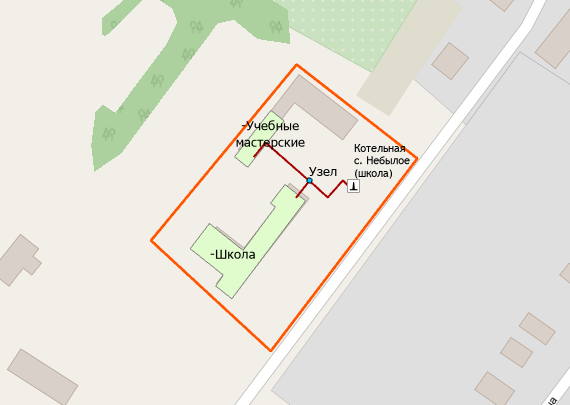 ШколаУчебные мастерскиеКотельная с. Небылое (больница)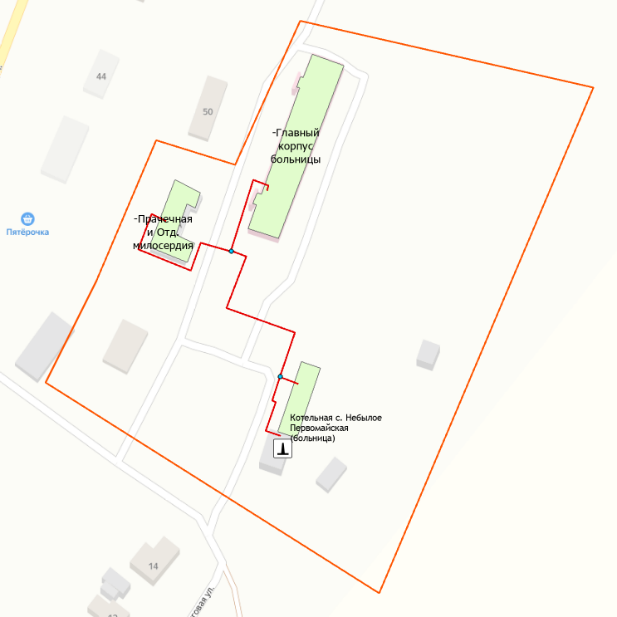 Главный корпус больницыГаражПрачечная и Отд. милосердияБМК с. Андреевское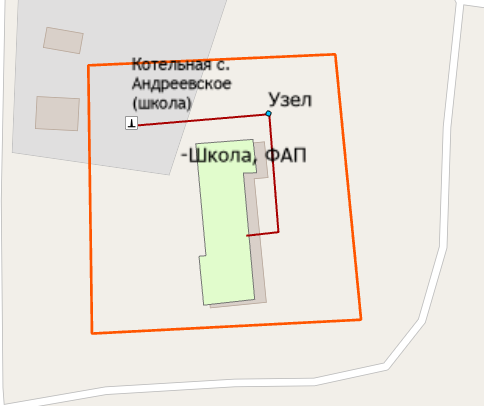 Школа, ФАПБМК с. Федоровское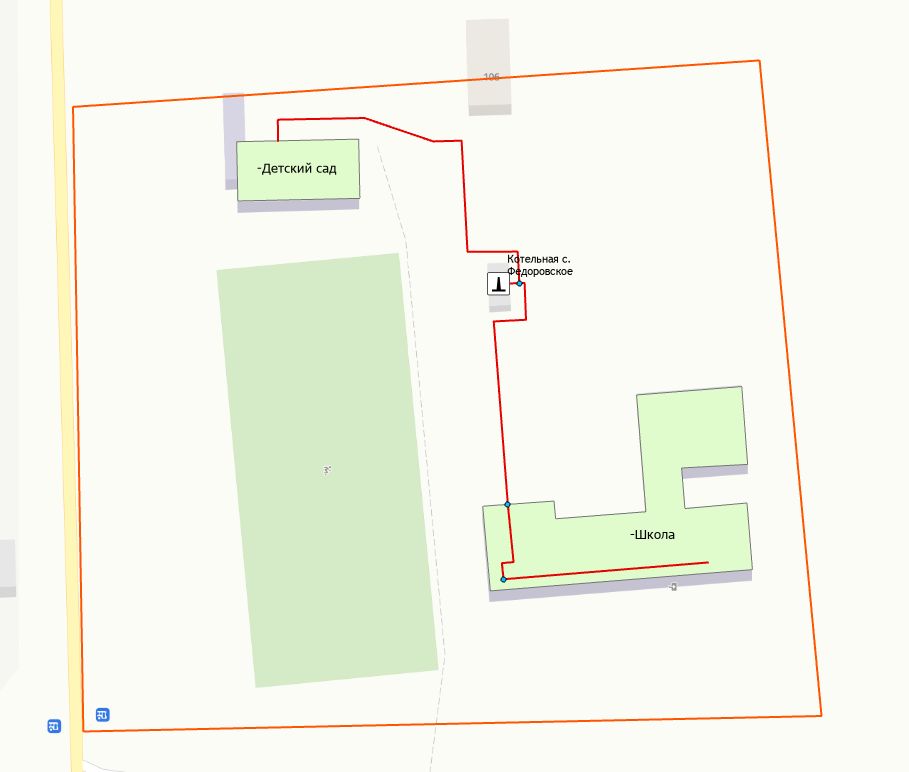 ШколаДетский садБМК с. Шихобалово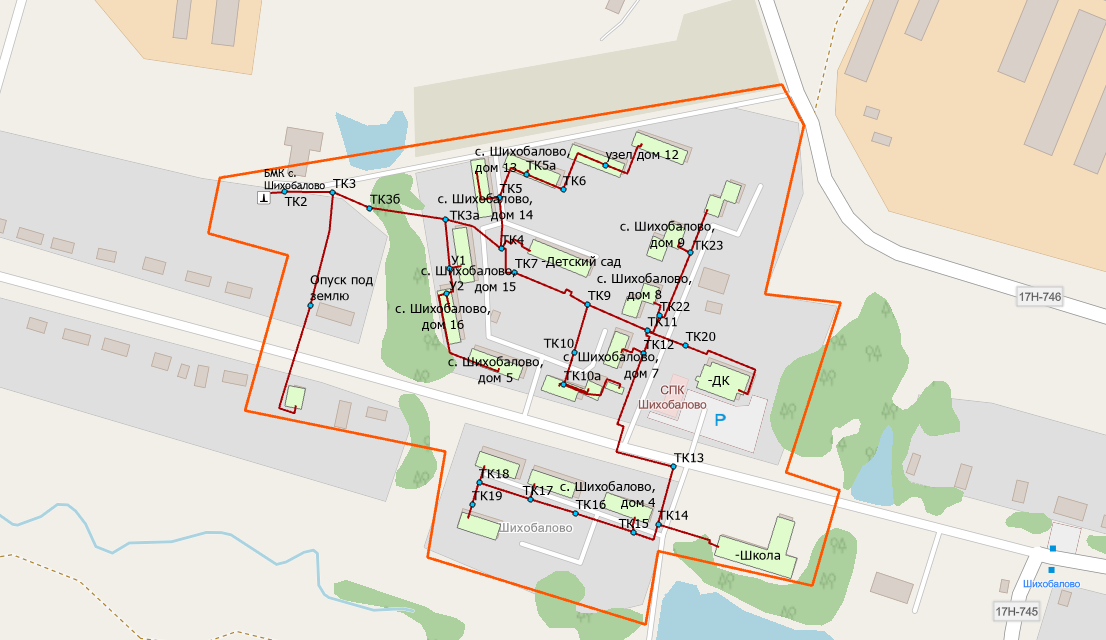 Магазин, ДК, Школа, Детский сад,дом 1, дом 10, дом 11, дом 12, дом 13, дом 14, дом 15, дом 16, дом 2,дом 22, дом 3, дом 4, дом 5, дом 6, дом 7, дом 8, дом 9, Наименование теплового районаНаименование источников теплоснабженияПодключенная нагрузка, Гкал/чТепловой район №1БМК с. Небылое0,185Тепловой район №2Котельная с. Небылое (больница)0,164Тепловой район №3БМК с. Андреевское0,068Тепловой район №4БМК с. Федоровское0,158Тепловой район №5Котельная с. Шихобалово2,076Адрес объектаПодключенная тепловая нагрузка, Гкал/часПодключенная тепловая нагрузка, Гкал/часБМК с. ШихобаловоБМК с. ШихобаловоБМК с. ШихобаловоОтоплениеГВС Шихобалово с.,д.6 - ФАП0,0034920,00025с.Шихобалово , д.82 - магазин "Весна"0,00536-Шихобалово с.- Детский сад-0,005117с.Шихобалово,д.80 - дом культуры0,095854-с.Шихобалово,д. 79 - здание школы0,13422-с.Шихобалово ,д.84 - здание детского сада0,090223-Юрьев-Польский р-он,Шихобалово с. д.6 - жилой дом0,1302220,018622Шихобалово с.,д. 1 -жилой дом0,0634590,010766Шихобалово с. д.2 - жилой дом0,06350,006Шихобалово с. д.3 - жилой дом0,07080,0078Шихобалово с, д.4 - жилой дом0,07280,0103Шихобалово с. д.5 - жилой дом0,11250,0163Шихобалово с. д.7- жилой дом0,0838630,011318Шихобалово с. д.8 - жилой дом0,08120,0105Шихобалово с. д. 9- жилой дом0,08130,0095Шихобалово с. д.10- жилой дом0,0811520,0093Шихобалово с. д.11- жилой дом0,1120,018Шихобалово с. д.12- жилой дом0,11080,02Шихобалово с. д.13- жилой дом0,11250,0193Шихобалово с. д.14 - жилой дом0,11430,016Шихобалово с., д.15 - жилой дом0,10640,0148Шихобалово с. д.16 - жилой дом0,11060,0175Шихобалово с. д.22- жилой дом0,02349-Итого2,0814082,081408БМК с. АндреевскоеБМК с. АндреевскоеБМК с. АндреевскоеФАП с.Андреевское0,006586-Андреевское с.,ул.Гагарина д.11 - Здание школы0,061873-Итого0,0684590,068459БМК с. Небылое (школа)БМК с. Небылое (школа)БМК с. Небылое (школа)с.Небылое ,ул.Школьная ,д.3 - здание школы0,164699-с.Небылое,ул.Школьнгая, д.3 - Учебные мастерские0,020683-Итого0,1853820,185382Котельная с. Небылое (больница)Котельная с. Небылое (больница)Котельная с. Небылое (больница)Стационар с.Небылое0,09814-с.Небылое, Первомайская ул.,д.48 - отделение милосердия0,044336-с.Небылое ,Первомайская ул.,д.48 - прачечная 0,015861-Итого0,1583370,158337БМК с. ФедоровскоеБМК с. ФедоровскоеБМК с. Федоровскоес.Федоровское,д.105- здание детского сада0,022391-с.Федоровское , д.104 - здание школы0,135808-Итого0,1581990,158199Наименование параметра2020 г. (факт)2021 г. (факт)2022 г.2023 г.2024 г.2025 г.2026 г.2027 г.2028 г.2029 г.2030 г.Муниципальное образование НебыловскоеМуниципальное образование НебыловскоеМуниципальное образование НебыловскоеМуниципальное образование НебыловскоеМуниципальное образование НебыловскоеМуниципальное образование НебыловскоеМуниципальное образование НебыловскоеМуниципальное образование НебыловскоеМуниципальное образование НебыловскоеМуниципальное образование НебыловскоеМуниципальное образование НебыловскоеМуниципальное образование НебыловскоеУстановленная мощность источника, Гкал/час4,474,474,474,474,473,913,913,913,913,913,91Располагаемая мощность источника, Гкал/час4,474,454,454,454,453,893,893,893,893,893,89Собственные нужды источника, Гкал/час0,080,070,070,070,070,050,050,050,050,050,05Нетто мощность источника, Гкал/час4,394,384,384,384,383,843,843,843,843,843,84Потери тепловой мощности на передачу, Гкал/час1,090,900,900,920,920,860,860,860,860,860,86Присоединенная нагрузка потребителей, Гкал/ч, в т.ч.:2,652,652,652,652,652,652,652,652,652,652,65- отопление и вентиляция2,432,432,432,432,432,432,432,432,432,432,43- ГВС0,220,220,220,220,220,220,220,220,220,220,22Резерв/дефицит мощности, Гкал/час0,650,820,830,810,810,330,330,330,330,330,33БМК с. НебылоеУстановленная мощность источника, Гкал/час0,260,260,260,260,260,260,260,260,260,260,26Располагаемая мощность источника, Гкал/час0,260,260,260,260,260,260,260,260,260,260,26Собственные нужды источника, Гкал/час0,0030,0030,0030,0030,0030,0030,0030,0030,0030,0030,003Нетто мощность источника, Гкал/час0,260,250,250,250,250,250,250,250,250,250,25Потери тепловой мощности на передачу, Гкал/час0,060,030,020,020,020,020,020,020,020,020,02Присоединенная нагрузка потребителей, Гкал/ч, в т.ч.:0,190,190,190,190,190,190,190,190,190,190,19- отопление и вентиляция0,190,190,190,190,190,190,190,190,190,190,19- ГВС-----------Резерв/дефицит мощности, Гкал/час0,010,040,050,050,050,050,050,050,050,050,05Котельная с. Небылое (больница)Установленная мощность источника, Гкал/час0,860,860,860,860,860,300,300,300,300,300,30Располагаемая мощность источника, Гкал/час0,860,860,860,860,860,300,300,300,300,300,30Собственные нужды источника, Гкал/час0,030,030,030,030,030,010,010,010,010,010,01Нетто мощность источника, Гкал/час0,830,830,830,830,830,290,290,290,290,290,29Потери тепловой мощности на передачу, Гкал/час0,340,170,090,090,090,030,030,030,030,030,03Присоединенная нагрузка потребителей, Гкал/ч, в т.ч.:0,160,160,160,160,160,160,160,160,160,160,16- отопление и вентиляция0,160,160,160,160,160,160,160,160,160,160,16- ГВС-----------Резерв/дефицит мощности, Гкал/час0,330,490,570,570,570,090,090,090,090,090,09БМК с. АндреевскоеУстановленная мощность источника, Гкал/час0,080,080,080,080,080,080,080,080,080,080,08Располагаемая мощность источника, Гкал/час0,080,080,080,080,080,080,080,080,080,080,08Собственные нужды источника, Гкал/час0,0020,0020,0020,0010,0010,0010,0010,0010,0010,0010,001Нетто мощность источника, Гкал/час0,080,080,080,080,080,080,080,080,080,080,08Потери тепловой мощности на передачу, Гкал/час0,0010,0010,0060,0060,0060,0060,0060,0060,0060,0060,006Присоединенная нагрузка потребителей, Гкал/ч, в т.ч.:0,070,070,070,070,070,070,070,070,070,070,07- отопление и вентиляция0,070,070,070,070,070,070,070,070,070,070,07- ГВС-----------Резерв/дефицит мощности, Гкал/час0,010,010,010,010,010,010,010,010,010,010,01БМК с. ФедоровскоеУстановленная мощность источника, Гкал/час0,260,260,260,260,260,260,260,260,260,260,26Располагаемая мощность источника, Гкал/час0,260,260,260,260,260,260,260,260,260,260,26Собственные нужды источника, Гкал/час0,0040,0030,0030,0030,0030,0030,0030,0030,0030,0030,003Нетто мощность источника, Гкал/час0,250,250,250,250,250,250,250,250,250,250,25Потери тепловой мощности на передачу, Гкал/час0,050,010,030,030,030,030,030,030,030,030,03Присоединенная нагрузка потребителей, Гкал/ч, в т.ч.:0,160,160,160,160,160,160,160,160,160,160,16- отопление и вентиляция0,160,160,160,160,160,160,160,160,160,160,16- ГВС-----------Резерв/дефицит мощности, Гкал/час0,050,090,070,070,070,070,070,070,070,070,07Котельная с. ШихобаловоУстановленная мощность источника, Гкал/час3,013,013,013,013,013,013,013,013,013,013,01Располагаемая мощность источника, Гкал/час3,013,003,003,003,003,003,003,003,003,003,00Собственные нужды источника, Гкал/час0,040,030,030,040,040,040,040,040,040,040,04Нетто мощность источника, Гкал/час2,972,962,962,962,962,962,962,962,962,962,96Потери тепловой мощности на передачу, Гкал/час0,640,700,760,780,780,780,780,780,780,780,78Присоединенная нагрузка потребителей, Гкал/ч, в т.ч.:2,082,082,082,082,082,082,082,082,082,082,08- отопление и вентиляция1,861,851,851,851,851,851,851,851,851,851,85- ГВС0,220,220,220,220,220,220,220,220,220,220,22Резерв/дефицит мощности, Гкал/час0,240,190,130,110,110,110,110,110,110,110,11Наименование энергоисточникаЭффективный радиус, км.Эффективный радиус, км.Расстояние от источника до наиболее отдаленного потребителя, кмНаименование энергоисточника2022 г.2030 г.Расстояние от источника до наиболее отдаленного потребителя, кмМуниципальное образование НебыловскоеМуниципальное образование НебыловскоеМуниципальное образование НебыловскоеМуниципальное образование НебыловскоеБМК с. Небылое0,0930,0930,063Котельная с. Небылое (больница)0,1730,1730,137БМК с. Андреевское0,0730,0730,097БМК с. Федоровское0,0860,0860,091Котельная с. Шихобалово0,5410,5410,637Наименование параметра2020 г. (факт)2021 г. (факт)2022 г.2023 г.2024 г.2025 г.2026 г.2027 г.2028 г.2029 г.2030 г.Муниципальное образование НебыловскоеМуниципальное образование НебыловскоеМуниципальное образование НебыловскоеМуниципальное образование НебыловскоеМуниципальное образование НебыловскоеМуниципальное образование НебыловскоеМуниципальное образование НебыловскоеМуниципальное образование НебыловскоеМуниципальное образование НебыловскоеМуниципальное образование НебыловскоеМуниципальное образование НебыловскоеМуниципальное образование НебыловскоеПроизводительность ВПУ, т/ч4,454,454,454,454,454,454,454,454,454,454,45Расход воды на собственные нужды источника, т/ч0,0600,0900,0900,0900,0900,0900,0900,0900,0900,0900,090Расчетный часовой расход для подпитки системы теплоснабжения, т/ч1,5720,1660,1660,1660,1660,1660,1660,1660,1660,1660,166Отпуск теплоносителя из тепловых сетей на цели ГВС, т/ч0,7961,3601,3701,2801,2801,2801,2801,2801,2801,2801,280Объем аварийной подпитки, т/ч1,5230,8650,8650,8650,8650,8650,8650,8650,8650,8650,865Резерв (+)/дефицит (-) ВПУ, т/ч2,93,63,63,63,63,63,63,63,63,63,6Доля резерва, %6681818181818181818181БМК с. НебылоеПроизводительность ВПУ, т/ч1,001,001,001,001,001,001,001,001,001,001,00Расход воды на собственные нужды источника, т/ч-0,0760,0760,0760,0760,0760,0760,0760,0760,0760,076Расчетный часовой расход для подпитки системы теплоснабжения, т/ч0,0010,0030,0030,0030,0030,0030,0030,0030,0030,0030,003Отпуск теплоносителя из тепловых сетей на цели ГВС, т/ч-----------Объем аварийной подпитки, т/ч0,0220,0220,0220,0220,0220,0220,0220,0220,0220,0220,022Резерв (+)/дефицит (-) ВПУ, т/ч1,01,01,01,01,01,01,01,01,01,01,0Доля резерва, %9898989898989898989898Котельная с. Небылое (больница)Производительность ВПУ, т/ч1,001,001,001,001,001,001,001,001,001,001,00Расход воды на собственные нужды источника, т/ч-----------Расчетный часовой расход для подпитки системы теплоснабжения, т/ч0,0100,0050,0050,0050,0050,0050,0050,0050,0050,0050,005Отпуск теплоносителя из тепловых сетей на цели ГВС, т/ч-----------Объем аварийной подпитки, т/ч0,0410,0410,0410,0410,0410,0410,0410,0410,0410,0410,041Резерв (+)/дефицит (-) ВПУ, т/ч1,01,01,01,01,01,01,01,01,01,01,0Доля резерва, %9696969696969696969696БМК с. АндреевскоеПроизводительность ВПУ, т/ч0,200,200,200,200,200,200,200,200,200,200,20Расход воды на собственные нужды источника, т/ч-0,0010,0010,0010,0010,0010,0010,0010,0010,0010,001Расчетный часовой расход для подпитки системы теплоснабжения, т/ч0,0010,0010,0010,0010,0010,0010,0010,0010,0010,0010,001Отпуск теплоносителя из тепловых сетей на цели ГВС, т/ч-----------Объем аварийной подпитки, т/ч0,0060,0060,0060,0060,0060,0060,0060,0060,0060,0060,006Резерв (+)/дефицит (-) ВПУ, т/ч0,20,20,20,20,20,20,20,20,20,20,2Доля резерва, %9797979797979797979797БМК с. ФедоровскоеПроизводительность ВПУ, т/ч1,001,001,001,001,001,001,001,001,001,001,00Расход воды на собственные нужды источника, т/ч0,0020,0020,0020,0020,0020,0020,0020,0020,0020,002Расчетный часовой расход для подпитки системы теплоснабжения, т/ч0,0010,0040,0040,0040,0040,0040,0040,0040,0040,0040,004Отпуск теплоносителя из тепловых сетей на цели ГВС, т/ч-----------Объем аварийной подпитки, т/ч0,0290,0290,0290,0290,0290,0290,0290,0290,0290,0290,029Резерв (+)/дефицит (-) ВПУ, т/ч1,01,01,01,01,01,01,01,01,01,01,0Доля резерва, %9797979797979797979797Котельная с. ШихобаловоПроизводительность ВПУ, т/ч1,251,251,251,251,251,251,251,251,251,251,25Расход воды на собственные нужды источника, т/ч0,0100,0100,0100,0100,0100,0100,0100,0100,0100,010Расчетный часовой расход для подпитки системы теплоснабжения, т/ч0,0590,1530,1530,1530,1530,1530,1530,1530,1530,1530,153Отпуск теплоносителя из тепловых сетей на цели ГВС, т/ч1,5601,3601,3701,2801,2801,2801,2801,2801,2801,2801,280Объем аварийной подпитки, т/ч0,7680,7680,7680,7680,7680,7680,7680,7680,7680,7680,768Резерв (+)/дефицит (-) ВПУ, т/ч0,50,50,50,50,50,50,50,50,50,50,5Доля резерва, %3939393939393939393939Номер проектаНаименование проектаВид работСтоимость реализации проекта, тыс. руб. (без НДС)Стоимость реализации проекта, тыс. руб. (без НДС)Стоимость реализации проекта, тыс. руб. (без НДС)Стоимость реализации проекта, тыс. руб. (без НДС)Источники финансированияНомер проектаНаименование проектаВид работ2022202320242025 - 2030Источники финансированияМуниципальное образование Небыловское Муниципальное образование Небыловское Муниципальное образование Небыловское Муниципальное образование Небыловское Муниципальное образование Небыловское Муниципальное образование Небыловское Муниципальное образование Небыловское Муниципальное образование Небыловское 1-1-2-1Реконструкция котельной с переводом на газ и работой без обслуживающего персонала (Строительство БМК с. Небылое)ПСД/СМР9568 364внебюджет1-1-3-1Установка сетевого насоса БМК с. ШихобаловоСМР247внебюджет1-1-3-2Диспетчеризация системой Пирамида (котельные Муниципальное образование Небылое)ПСД/СМР300внебюджет1-1-3-3Замена насосного оборудования с установкой частотных преобразователей (БМК с. Небылое, БМК с. Андреевское)СМР1 100внебюджет1-1-3-4Установка генераторов автоматического включения (БМК АНМ с Андреевское)ПСД/СМР4 5002 342внебюджет1-1-3-5Установка генераторов автоматического включения (БМК с. Небылое)СМР2 665внебюджет№ п/пНаименование объекта теплоснабженияГод вывода из эксплуатации1Котельная с. Небылое (больница)2024Наименование котельной (системы теплоснабжения)Температурный график отпуска тепловой энергииСистема теплоснабжения(отопления, горячего водоснабжения (трубопровод)Муниципальное образование НебыловскоеМуниципальное образование НебыловскоеМуниципальное образование НебыловскоеБМК с. Небылое80/65⁰С2-х- трубная система теплоснабжения (отопление)Котельная с. Небылое (больница)80/65⁰С с плавной срезкой при 75⁰С2-х- трубная система теплоснабжения (отопление)БМК с. Андреевское80/65⁰С2-х- трубная система теплоснабжения (отопление)БМК с. Федоровское80/65⁰С2-х- трубная система теплоснабжения (отопление)БМК с. Шихобалово85/65⁰С с плавной срезкой при 80⁰С4-х трубная система теплоснабжения (закрытая 2-х- трубная система отопления, централизованная система горячего водоснабжения)№ п/пНаименование объекта теплоснабженияПерспективная установленная мощность, Гкал/чНеобходимая корректировка в рамках актуализации схемы теплоснабженияГод ввода в эксплуатациюМуниципальное образование НебыловскоеМуниципальное образование НебыловскоеМуниципальное образование НебыловскоеМуниципальное образование НебыловскоеМуниципальное образование Небыловское1БМК с. Небылое0,258Не требуется, сохраняется без изменений―2Котельная с. Небылое (больница)0,26По результатам строительства нового источника осуществляется сокращение неиспользуемого резерва мощности20243БМК с. Андреевское0,0838Не требуется, сохраняется без изменений―4БМК с. Федоровское0,258Не требуется, сохраняется без изменений―5Котельная с. Шихобалово3,01Не требуется, сохраняется без изменений―Номер проектаНаименование проектаВид работСтоимость реализации проекта, тыс. руб. (без НДС)Стоимость реализации проекта, тыс. руб. (без НДС)Стоимость реализации проекта, тыс. руб. (без НДС)Стоимость реализации проекта, тыс. руб. (без НДС)Источники финансированияНомер проектаНаименование проектаВид работ2022202320242025–2030Источники финансированияМуниципальное образование НебыловскоеМуниципальное образование НебыловскоеМуниципальное образование НебыловскоеМуниципальное образование НебыловскоеМуниципальное образование НебыловскоеМуниципальное образование НебыловскоеМуниципальное образование НебыловскоеМуниципальное образование Небыловское1-2-3-1Замена тепловых сетей котельной с. Шихобалово от ТК 5 до д. №11; (четырех трубное исполнение)ПСД205внебюджет1-2-3-2Замена тепловых сетей котельной с. Шихобалово от ТК 4 до д. №5; (четырех трубное исполнение)ПСД350внебюджетНаименование параметра2020 г. (факт)2021 г. (факт)2022 г.2023 г.2024 г.2025 г.2026 г.2027 г.2028 г.2029 г.2030 г.Муниципальное образование НебыловскоеМуниципальное образование НебыловскоеМуниципальное образование НебыловскоеМуниципальное образование НебыловскоеМуниципальное образование НебыловскоеМуниципальное образование НебыловскоеМуниципальное образование НебыловскоеМуниципальное образование НебыловскоеМуниципальное образование НебыловскоеМуниципальное образование НебыловскоеМуниципальное образование НебыловскоеМуниципальное образование НебыловскоеВид топливагаз/пеллетыгаз/пеллетыгаз/пеллетыгаз/пеллетыгаз/пеллетыгазгазгазгазгазгазВыработка тепловой энергии, Гкал6 7657 6447 0266 9126 9126 9126 9126 9126 9126 9126 912Удельный расход условного топлива на выработку, кг у.т./Гкал156,03157,06157,95158,04158,04156,44156,44156,44156,44156,44156,44Расход условного топлива на выработку, т у.т.1 0561 2011 1101 0921 0921 0811 0811 0811 0811 0811 081Расход натурального топлива на выработку тепла, тыс.м3815944885870870928928928928928928Расход натурального топлива на выработку тепла, тонн165164131130130------БМК с. НебылоеВид топливагазгазгазгазгазгазгазгазгазгазгазВыработка тепловой энергии, Гкал406481396411411411411411411411411Удельный расход условного топлива на выработку, кг у.т./Гкал157,23157,39156,90156,90156,90156,90156,90156,90156,90156,90156,90Расход условного топлива на выработку, т у.т.6476626464646464646464Расход натурального топлива на выработку тепла, тыс.м35565535555555555555555Котельная с. Небылое (больница)Вид топливапеллетыпеллетыпеллетыпеллетыпеллетыгазгазгазгазгазгазВыработка тепловой энергии, Гкал588561430428428428428428428428428Удельный расход условного топлива на выработку, кг у.т./Гкал170,37178,06182,40182,40182,40156,60156,60156,60156,60156,60156,60Расход условного топлива на выработку, т у.т.100100787878676767676767Расход натурального топлива на выработку тепла, тонн / тыс.м3165164131130130575757575757БМК с. АндреевскоеВид топливагазгазгазгазгазгазгазгазгазгазгазВыработка тепловой энергии, Гкал148181150167167167167167167167167Удельный расход условного топлива на выработку, кг у.т./Гкал155,22156,10160,20160,20160,20160,20160,20160,20160,20160,20160,20Расход условного топлива на выработку, т у.т.2328242727272727272727Расход натурального топлива на выработку тепла, тыс.м31824212323232323232323БМК с. ФедоровскоеВид топливагазгазгазгазгазгазгазгазгазгазгазВыработка тепловой энергии, Гкал338383353365365365365365365365365Удельный расход условного топлива на выработку, кг у.т./Гкал156,20156,10156,70156,70156,70156,70156,70156,70156,70156,70156,70Расход условного топлива на выработку, т у.т.5360555757575757575757Расход натурального топлива на выработку тепла, тыс.м34551474949494949494949Котельная с. ШихобаловоВид топливагазгазгазгазгазгазгазгазгазгазгазВыработка тепловой энергии, Гкал5 2856 0375 6965 5415 5415 5415 5415 5415 5415 5415 541Удельный расход условного топлива на выработку, кг у.т./Гкал154,35155,18156,20156,20156,20156,20156,20156,20156,20156,20156,20Расход условного топлива на выработку, т у.т.816937890866866866866866866866866Расход натурального топлива на выработку тепла, тыс.м3698804763743743743743743743743743N п/пНаименование котельнойВид топливаСредняя теплотворная способность топлива, ккал/кгРасход условного топлива, т.у.т. Муниципальное образование НебыловскоеМуниципальное образование НебыловскоеМуниципальное образование НебыловскоеМуниципальное образование НебыловскоеМуниципальное образование Небыловское1БМК с. Небылоегаз8 161762Котельная с. Небылое (больница)пеллеты4 2531003БМК с. Андреевскоегаз8 161284БМК с. Федоровскоегаз8 161605Котельная с. Шихобаловогаз8 161937№Наименование проектаСтоимость реализации проекта, тыс. руб. (без НДС)Стоимость реализации проекта, тыс. руб. (без НДС)Стоимость реализации проекта, тыс. руб. (без НДС)Стоимость реализации проекта, тыс. руб. (без НДС)№Наименование проекта2022202320242025 - 20301Проекты 1 - ООО "Т Плюс ВКС"Проекты 1 - ООО "Т Плюс ВКС"Проекты 1 - ООО "Т Плюс ВКС"Проекты 1 - ООО "Т Плюс ВКС"Проекты 1 - ООО "Т Плюс ВКС"Всего стоимость проектов7 102-13 927-Всего стоимость проектов накопленным итогом7 1027 10221 02921 029Источники инвестиций, в т.ч.:7 102-13 927-- Бюджетные средства----- Внебюджетные средства7 102-13 927-1-1Группа проектов 1-1 по строительству, реконструкции, техническому перевооружению и (или) модернизации источников тепловой энергииГруппа проектов 1-1 по строительству, реконструкции, техническому перевооружению и (или) модернизации источников тепловой энергииГруппа проектов 1-1 по строительству, реконструкции, техническому перевооружению и (или) модернизации источников тепловой энергииГруппа проектов 1-1 по строительству, реконструкции, техническому перевооружению и (или) модернизации источников тепловой энергииГруппа проектов 1-1 по строительству, реконструкции, техническому перевооружению и (или) модернизации источников тепловой энергииВсего стоимость проектов7 102-13 372-Всего стоимость проектов накопленным итогом7 1027 10220 47420 474Источники инвестиций, в т.ч.:7 102-13 372-- Бюджетные средства----- Внебюджетные средства7 102-13 372-1-1-2Подгруппа проектов 1-1-1 Подгруппа проектов 1-1-2 Реконструкция источников тепловой энергии, в том числе источников комбинированной выработкиПодгруппа проектов 1-1-1 Подгруппа проектов 1-1-2 Реконструкция источников тепловой энергии, в том числе источников комбинированной выработкиПодгруппа проектов 1-1-1 Подгруппа проектов 1-1-2 Реконструкция источников тепловой энергии, в том числе источников комбинированной выработкиПодгруппа проектов 1-1-1 Подгруппа проектов 1-1-2 Реконструкция источников тепловой энергии, в том числе источников комбинированной выработкиПодгруппа проектов 1-1-1 Подгруппа проектов 1-1-2 Реконструкция источников тепловой энергии, в том числе источников комбинированной выработкиВсего стоимость проектов956-8 364-Всего стоимость проектов накопленным итогом9569569 3209 320Источники инвестиций, в т.ч.:956-8 364-- Бюджетные средства----- Внебюджетные средства956-8 364-1-1-3Подгруппа проектов 1-1-3 Техническое перевооружение источников тепловой энергии, в том числе источников комбинированной выработкиПодгруппа проектов 1-1-3 Техническое перевооружение источников тепловой энергии, в том числе источников комбинированной выработкиПодгруппа проектов 1-1-3 Техническое перевооружение источников тепловой энергии, в том числе источников комбинированной выработкиПодгруппа проектов 1-1-3 Техническое перевооружение источников тепловой энергии, в том числе источников комбинированной выработкиПодгруппа проектов 1-1-3 Техническое перевооружение источников тепловой энергии, в том числе источников комбинированной выработкиВсего стоимость проектов6 146-5 008-Всего стоимость проектов накопленным итогом6 1466 14611 15411 154Источники инвестиций, в т.ч.:6 146-5 008-- Бюджетные средства----- Внебюджетные средства6 146-5 008-1-2Группа проектов 1-2 по строительству, реконструкции, техническому перевооружению и (или) модернизации тепловых сетей и сооружений на нихГруппа проектов 1-2 по строительству, реконструкции, техническому перевооружению и (или) модернизации тепловых сетей и сооружений на нихГруппа проектов 1-2 по строительству, реконструкции, техническому перевооружению и (или) модернизации тепловых сетей и сооружений на нихГруппа проектов 1-2 по строительству, реконструкции, техническому перевооружению и (или) модернизации тепловых сетей и сооружений на нихГруппа проектов 1-2 по строительству, реконструкции, техническому перевооружению и (или) модернизации тепловых сетей и сооружений на нихВсего стоимость проектов--555-Всего стоимость проектов накопленным итогом--555555Источники инвестиций, в т.ч.:--555-- Бюджетные средства----- Внебюджетные средства--555-1-2-3Подгруппа проектов 1-2-3 Реконструкция тепловых сетей для обеспечения надежности теплоснабжения потребителей, в том числе в связи с исчерпанием эксплуатационного ресурсаПодгруппа проектов 1-2-3 Реконструкция тепловых сетей для обеспечения надежности теплоснабжения потребителей, в том числе в связи с исчерпанием эксплуатационного ресурсаПодгруппа проектов 1-2-3 Реконструкция тепловых сетей для обеспечения надежности теплоснабжения потребителей, в том числе в связи с исчерпанием эксплуатационного ресурсаПодгруппа проектов 1-2-3 Реконструкция тепловых сетей для обеспечения надежности теплоснабжения потребителей, в том числе в связи с исчерпанием эксплуатационного ресурсаПодгруппа проектов 1-2-3 Реконструкция тепловых сетей для обеспечения надежности теплоснабжения потребителей, в том числе в связи с исчерпанием эксплуатационного ресурсаВсего стоимость проектов--555-Всего стоимость проектов накопленным итогом--555555Источники инвестиций, в т.ч.:--555-- Бюджетные средства----- Внебюджетные средства--555-Наименование группы проектовЭффект от реализации мероприятияЭффект от реализации мероприятияЭффект от реализации мероприятияНаименование группы проектовНаименование показателяЗначение в натуральном выраженииЗначение в денежном выражении, тыс. руб./год (без НДС)Реконструкция/строительство блочно-модульной котельной с. Небылое (больница)Сокращение объема потребления топлива (пеллеты), тонн130975Реконструкция/строительство блочно-модульной котельной с. Небылое (больница)Потребление природного газа, тыс. м3-57-365Реконструкция/строительство блочно-модульной котельной с. Небылое (больница)ИТОГО сокращение потребления топлива610Наименование проектаИсполнительГод реализацииОбъем фактических затрат, тыс. руб.Реконструкция участков тепловых сетей с. Шихобалово от ТК14 до д. д. №1; №2; №3; №4 (четырехтрубное исполнение)ОП АО «ВКС» «Теплоэнерго»20192548,06Разработка проектно-сметной документации на реконструкцию тепловых сетей с. Шихобалово ТК2 до ТК3б (четырехтрубное исполнение)ОП АО «ВКС» «Теплоэнерго»2019ПСД - 144,0Разработка проектно-сметной документации на реконструкцию тепловых сетей с. Шихобалово ТК2 до ТК3б (четырехтрубное исполнение)ОП АО «ВКС» «Теплоэнерго»2021СМР – 2957,82Разработка проектно-сметной документации на реконструкцию тепловых сетей с. Шихобалово от ТК22 до д. №9, д. №10 (четырехтрубное исполнение)ОП АО «ВКС» «Теплоэнерго»2020138,0Реконструкция тепловых сетей от котельной с. Небылое (дом милосердия) до зданий больницы и прачечнойОП АО «ВКС» «Теплоэнерго»20202590,48Разработка ПСД на установку генераторов автоматического включения (БМК с. Андреевское, БМК с. Федоровское)ОП АО «ВКС» «Теплоэнерго»2019499,20Замена насосного оборудования с установкой частотных преобразователей в БМК с. Небылое, БМК с. Андреевское, БМК с. Матвейщево, БМК с. ФедоровскоеОП АО «ВКС» «Теплоэнерго»2020499,20Разработка проектно-сметной документации на реконструкцию тепловых сетей с. Шихобалово от ТК9 до д. №6 и магазинаОП АО «ВКС» «Теплоэнерго»2021154,0Замена насосного оборудования с установкой частотных преобразователей в БМК с. Небылое, БМК с. Федоровское, БМК с. Андреевское, БМК с. МатвейщевоОП АО «ВКС» «Теплоэнерго»2021394,0Разработка проектно-сметной документации на установку дизельгенераторов автоматического включения на БМК с. Матвейщево, с. Сима (школа), с. НебылоеОП АО «ВКС» «Теплоэнерго»2021498,62Установка дизельгенератора автоматического включения БМК с. ФедоровскоеОП АО «ВКС» «Теплоэнерго»20211327,56Наименование ЕТОКод зоны деятельности№  системы теплоснабженияНаименование источниковТеплоснабжающие (теплосетевые) организации в границах системы теплоснабженияОбъекты системы теплоснабжения в обслуживании теплоснабжающей (теплосетевой) организацииМуниципальное образование НебыловскоеМуниципальное образование НебыловскоеМуниципальное образование НебыловскоеМуниципальное образование НебыловскоеМуниципальное образование НебыловскоеМуниципальное образование НебыловскоеЕТО-1
ООО «Т Плюс ВКС»11БМК с. НебылоеООО «Т Плюс ВКС»ИсточникЕТО-1
ООО «Т Плюс ВКС»11БМК с. НебылоеООО «Т Плюс ВКС»Тепловые сетиЕТО-1
ООО «Т Плюс ВКС»22Котельная с. Небылое (больница)ООО «Т Плюс ВКС»ИсточникЕТО-1
ООО «Т Плюс ВКС»22Котельная с. Небылое (больница)ООО «Т Плюс ВКС»Тепловые сетиЕТО-1
ООО «Т Плюс ВКС»33БМК с. АндреевскоеООО «Т Плюс ВКС»ИсточникЕТО-1
ООО «Т Плюс ВКС»33БМК с. АндреевскоеООО «Т Плюс ВКС»Тепловые сетиЕТО-1
ООО «Т Плюс ВКС»44БМК с. ФедоровскоеООО «Т Плюс ВКС»ИсточникЕТО-1
ООО «Т Плюс ВКС»44БМК с. ФедоровскоеООО «Т Плюс ВКС»Тепловые сетиЕТО-1
ООО «Т Плюс ВКС»55Котельная с. ШихобаловоООО «Т Плюс ВКС»ИсточникЕТО-1
ООО «Т Плюс ВКС»55Котельная с. ШихобаловоООО «Т Плюс ВКС»Тепловые сетиЕдиная теплоснабжающая организация (наименование)Код зоны деятельности ЕТООснование для присвоения статуса единой теплоснабжающей организацииИзменения в границах утвержденных технологическихзон действияООО «Т Плюс ВКС»1, 2, 3, 4, 5 Владение единственным источником тепловой энергии и тепловыми сетями в зоне деятельности ЕТОБез измененийКод зоны деятельности№  системы теплоснабженияНаименование источниковТеплоснабжающие (теплосетевые) организации в границах системы теплоснабженияОбъекты системы теплоснабжения в обслуживании теплоснабжающей (теплосетевой) организацииИзменения в границах системы теплоснабженияНеобходимая корректировка в рамках актуализации схемы теплоснабженияМуниципальное образование НебыловскоеМуниципальное образование НебыловскоеМуниципальное образование НебыловскоеМуниципальное образование НебыловскоеМуниципальное образование НебыловскоеМуниципальное образование НебыловскоеМуниципальное образование Небыловское11БМК с. НебылоеООО «Т Плюс ВКС»ИсточникОтсутствуютНе требуется11БМК с. НебылоеООО «Т Плюс ВКС»Тепловые сетиОтсутствуютНе требуется22Котельная с. Небылое (больница)ООО «Т Плюс ВКС»ИсточникОтсутствуютНе требуется22Котельная с. Небылое (больница)ООО «Т Плюс ВКС»Тепловые сетиОтсутствуютНе требуется33БМК с. АндреевскоеООО «Т Плюс ВКС»ИсточникОтсутствуютНе требуется33БМК с. АндреевскоеООО «Т Плюс ВКС»Тепловые сетиОтсутствуютНе требуется44БМК с. ФедоровскоеООО «Т Плюс ВКС»ИсточникОтсутствуютНе требуется44БМК с. ФедоровскоеООО «Т Плюс ВКС»Тепловые сетиОтсутствуютНе требуется55Котельная с. ШихобаловоООО «Т Плюс ВКС»ИсточникОтсутствуютНе требуется55Котельная с. ШихобаловоООО «Т Плюс ВКС»Тепловые сетиОтсутствуютНе требуетсяВыводимый источник из эксплуатацииФактическая тепловая нагрузка потребителей, Гкал/чИсточник, принимающий тепловую нагрузкуГод окончания реализации проектаКотельная с. Небылое (больница) - пеллеты0,158Котельная с. Небылое (больница) – природный газ2024№ п/пНаименование показателяЕд. измерения2021202220232024202520262027202820292030Показатели эффективности производства тепловой энергииПоказатели эффективности производства тепловой энергииПоказатели эффективности производства тепловой энергииПоказатели эффективности производства тепловой энергииПоказатели эффективности производства тепловой энергииПоказатели эффективности производства тепловой энергииПоказатели эффективности производства тепловой энергииПоказатели эффективности производства тепловой энергииПоказатели эффективности производства тепловой энергииПоказатели эффективности производства тепловой энергииПоказатели эффективности производства тепловой энергииПоказатели эффективности производства тепловой энергииПоказатели эффективности производства тепловой энергии1Удельный расход топлива на производство тепловой энергиикг.у.т./Гкал157,06157,95158,04158,04156,44156,44156,44156,44156,44156,442Отношение величины технологических потерь тепловой энергии, теплоносителя к материальной характеристике тепловой сетиГкал/м22,102,082,082,082,082,082,082,082,082,083Отношение величины технологических потерь теплоносителя к материальной характеристике тепловой сети(тонн)м3/м21,030,790,770,770,770,770,770,770,770,774Коэффициент использования установленной тепловой мощности источников централизованного теплоснабжения%59%59%59%59%68%68%68%68%68%68%5Удельная материальная характеристика тепловых сетей, приведенная к расчетной тепловой нагрузкем2/(Гкал/ч)284,16284,16284,16284,16284,16284,16284,16284,16284,16284,166Доля тепловой энергии, выработанной в комбинированном режиме (как отношение величины тепловой энергии, отпущенной из отборов турбоагрегатов, к общей величине выработанной тепловой энергии в границах городского округа)отн.----------7Удельный расход условного топлива на отпуск электрической энергииг.у.т./кВт*ч----------8Коэффициент использования теплоты топлива (только для источников тепловой энергии, функционирующих в режиме комбинированной выработки электрической и тепловой энергии)отн.----------Показатели надежностиПоказатели надежностиПоказатели надежностиПоказатели надежностиПоказатели надежностиПоказатели надежностиПоказатели надежностиПоказатели надежностиПоказатели надежностиПоказатели надежностиПоказатели надежностиПоказатели надежностиПоказатели надежности9Количество прекращений подачи тепловой энергии, теплоносителя в результате технологических нарушений на тепловых сетях в системах централизованного теплоснабженияед./км.----------10Количество прекращений подачи тепловой энергии, теплоносителя в результате технологических нарушений на источниках тепловой энергииед./Гкал----------11Средневзвешенный (по материальной характеристике) срок эксплуатации тепловых сетей (для каждой системы теплоснабжения)лет.2425262728293031323312Отношение материальной характеристики тепловых сетей, реконструированных за год, к общей материальной характеристике тепловых сетей (фактическое значение за отчетный период и прогноз изменения при реализации проектов, указанных в утвержденной схеме теплоснабжения) (для каждой системы теплоснабжения, а также для городского округа)отн.0,10---------13Отношение установленной тепловой мощности оборудования источников тепловой энергии, реконструированного за год, к общей установленной тепловой мощности источников тепловой энергии (фактическое значение за отчетный период и прогноз изменения при реализации проектов, указанных в утвержденной схеме теплоснабжения)отн.---0,19------14Доля отпуска тепловой энергии, осуществляемого потребителям по приборам учета, в общем объеме отпущенной тепловой энергии по зонам ЕТО%66%66%66%67%67%67%68%68%69%70%15Отсутствие зафиксированных фактов нарушения антимонопольного законодательства (выданных предупреждений, предписаний), а также отсутствие применения санкций, предусмотренных Кодексом Российской Федерации об административных правонарушенияхшт.----------Наименование регулируемой организацииПериод регулированияс. Шихобаловос. Небылое
с. Андреевское
с. Федоровскоеиндивидуальное отоплениеОП АО "ВКС" "Теплоэнерго" г. Юрьев-ПольскийТарифы на тепловую энергию (мощность) для потребителей, в случае отсутствия дифференциации тарифов по схеме подключения, одноставочный, руб./Гкал (без учёта НДС)Тарифы на тепловую энергию (мощность) для потребителей, в случае отсутствия дифференциации тарифов по схеме подключения, одноставочный, руб./Гкал (без учёта НДС)Тарифы на тепловую энергию (мощность) для потребителей, в случае отсутствия дифференциации тарифов по схеме подключения, одноставочный, руб./Гкал (без учёта НДС)Тарифы на тепловую энергию (мощность) для потребителей, в случае отсутствия дифференциации тарифов по схеме подключения, одноставочный, руб./Гкал (без учёта НДС)ОП АО "ВКС" "Теплоэнерго" г. Юрьев-Польский01.01.2022-30.06.20222 603,288 004,623 730,77ОП АО "ВКС" "Теплоэнерго" г. Юрьев-Польский01.07.2022-31.12.20222 734,158 241,913 931,70ОП АО "ВКС" "Теплоэнерго" г. Юрьев-Польский01.01.2023-30.06.20232 734,158 241,913 931,70ОП АО "ВКС" "Теплоэнерго" г. Юрьев-Польский01.07.2023-31.12.20232 748,777 712,954 054,16ОП АО "ВКС" "Теплоэнерго" г. Юрьев-Польский01.01.2024-30.06.20242 748,777 712,954 054,16ОП АО "ВКС" "Теплоэнерго" г. Юрьев-Польский01.07.2024-31.12.20242 858,256 460,532 759,31ОП АО "ВКС" "Теплоэнерго" г. Юрьев-Польский01.01.2025-30.06.20252 858,256 460,532 759,31ОП АО "ВКС" "Теплоэнерго" г. Юрьев-Польский01.07.2025-31.12.20252 956,666 630,621 607,16ОП АО "ВКС" "Теплоэнерго" г. Юрьев-Польский01.01.2026-30.06.20262 956,666 630,621 607,16ОП АО "ВКС" "Теплоэнерго" г. Юрьев-Польский01.07.2026-31.12.20263 020,876 806,211 626,97ОП АО "ВКС" "Теплоэнерго" г. Юрьев-ПольскийТарифы на тепловую энергию (мощность) для населения, одноставочный, руб./Гкал (с учётом НДС)Тарифы на тепловую энергию (мощность) для населения, одноставочный, руб./Гкал (с учётом НДС)Тарифы на тепловую энергию (мощность) для населения, одноставочный, руб./Гкал (с учётом НДС)Тарифы на тепловую энергию (мощность) для населения, одноставочный, руб./Гкал (с учётом НДС)ОП АО "ВКС" "Теплоэнерго" г. Юрьев-Польский01.01.2022-30.06.20223 123,94-4 476,92ОП АО "ВКС" "Теплоэнерго" г. Юрьев-Польский01.07.2022-31.12.20223 280,98-4 718,04ОП АО "ВКС" "Теплоэнерго" г. Юрьев-Польский01.01.2023-30.06.20233 280,98-4 718,04ОП АО "ВКС" "Теплоэнерго" г. Юрьев-Польский01.07.2023-31.12.20233 298,52-4 864,99ОП АО "ВКС" "Теплоэнерго" г. Юрьев-Польский01.01.2024-30.06.20243 298,52-4 864,99ОП АО "ВКС" "Теплоэнерго" г. Юрьев-Польский01.07.2024-31.12.20243 429,90-3 311,17ОП АО "ВКС" "Теплоэнерго" г. Юрьев-Польский01.01.2025-30.06.20253 429,90-3 311,17ОП АО "ВКС" "Теплоэнерго" г. Юрьев-Польский01.07.2025-31.12.20253 547,99-1 928,59ОП АО "ВКС" "Теплоэнерго" г. Юрьев-Польский01.01.2026-30.06.20263 547,99-1 928,59ОП АО "ВКС" "Теплоэнерго" г. Юрьев-Польский01.07.2026-31.12.20263 625,04-1 952,36